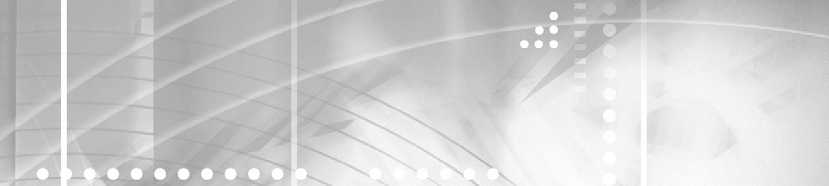 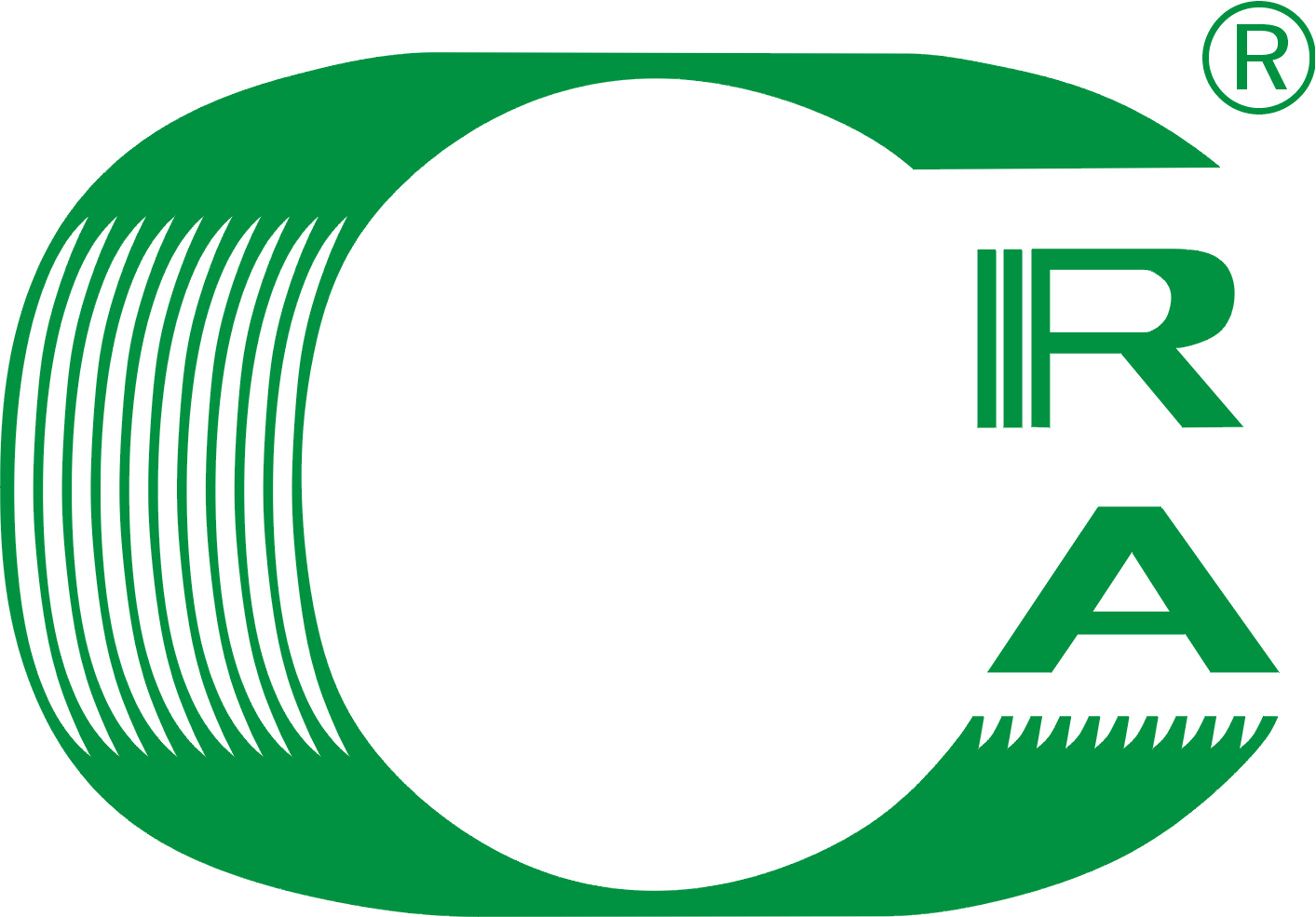 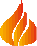 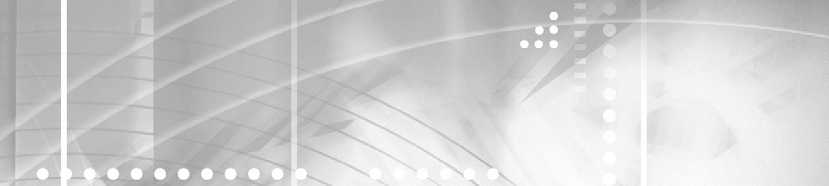 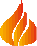 K-FLEX®  K-FIRE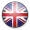 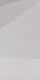 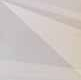 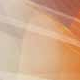 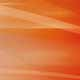 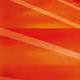 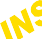 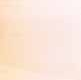 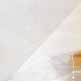 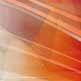 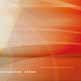 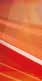 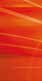 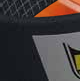 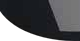 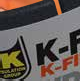 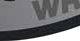 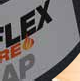 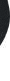 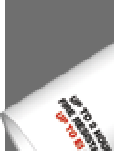 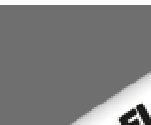 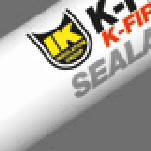 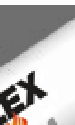 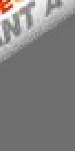 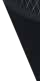 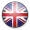 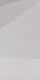 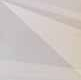 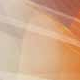 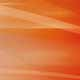 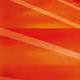 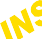 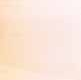 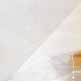 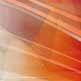 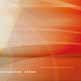 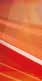 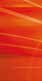 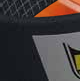 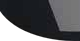 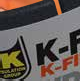 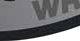 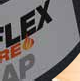 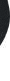 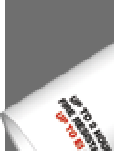 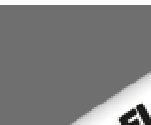 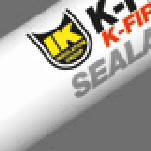 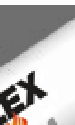 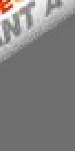 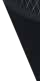               P r o t i p o ž i a r n e     r i e š e n i a 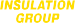 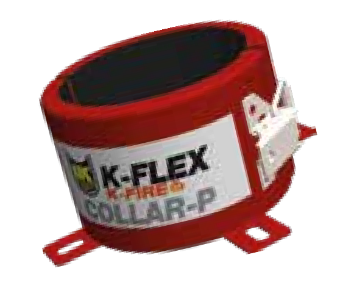 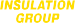 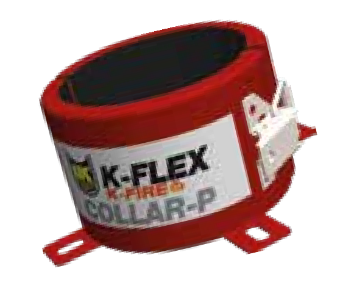 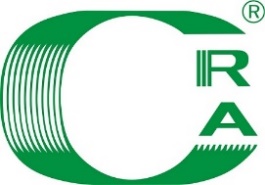 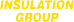 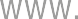 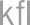 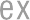 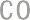 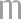 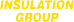 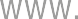 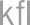 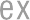 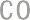 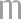                  www.cra.sk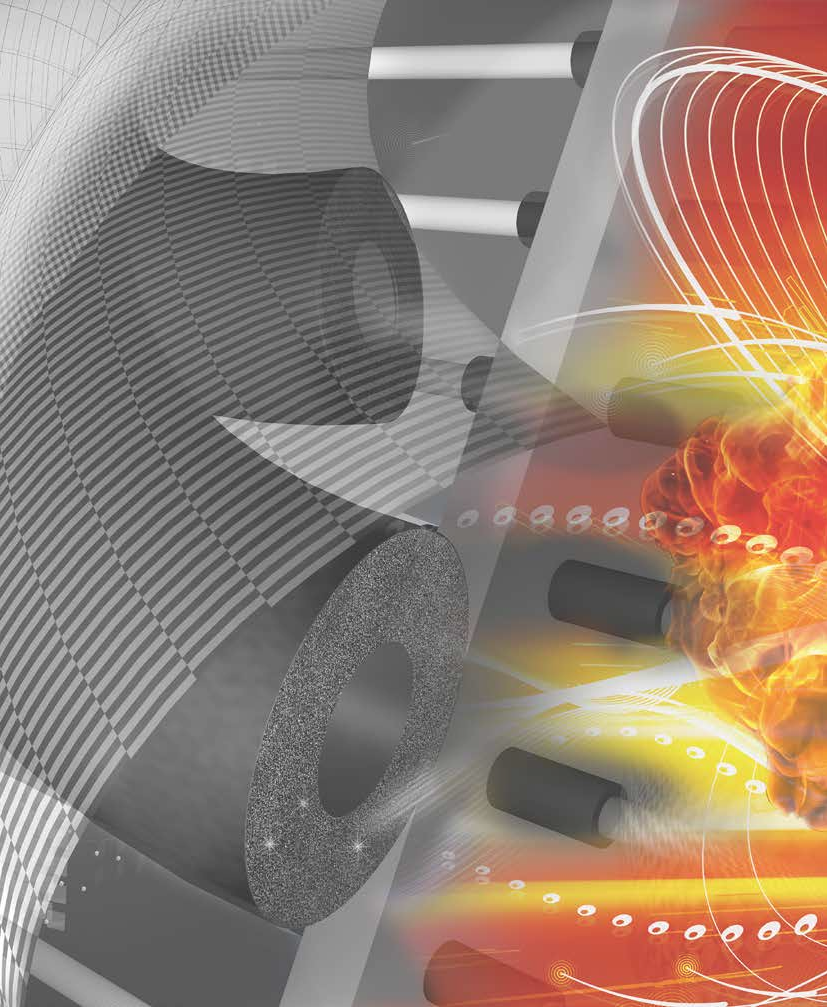 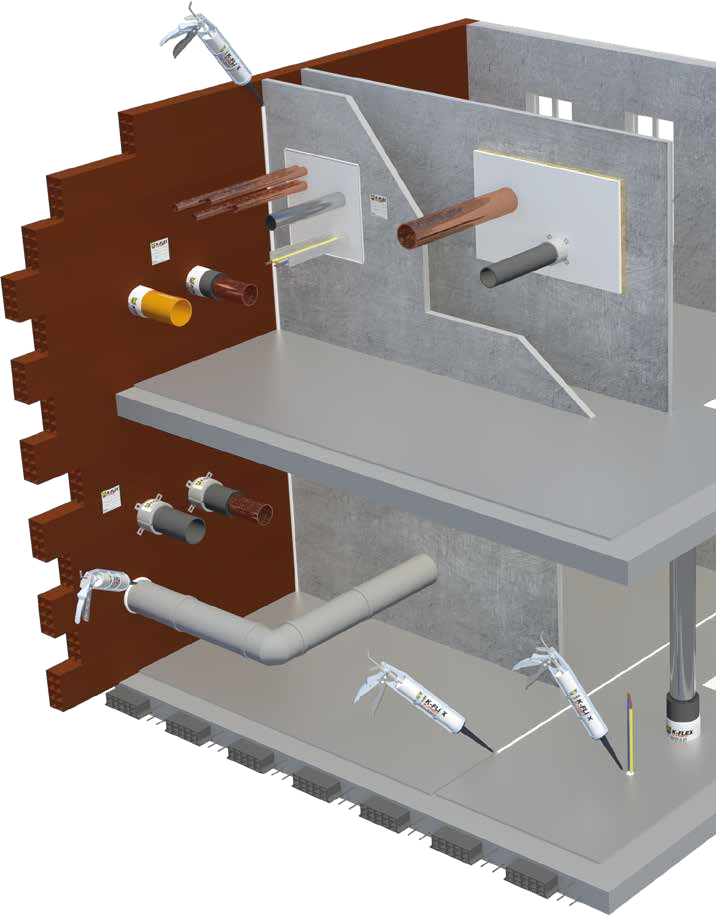 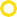 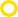 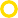 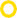 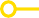 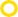 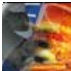 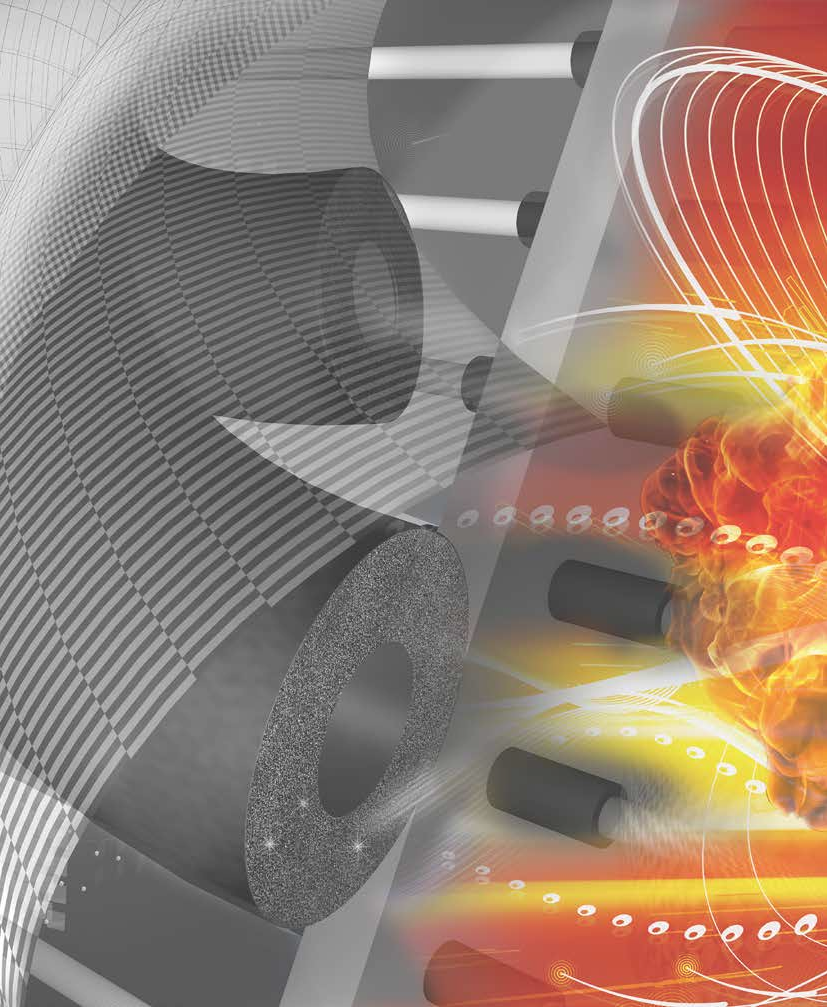 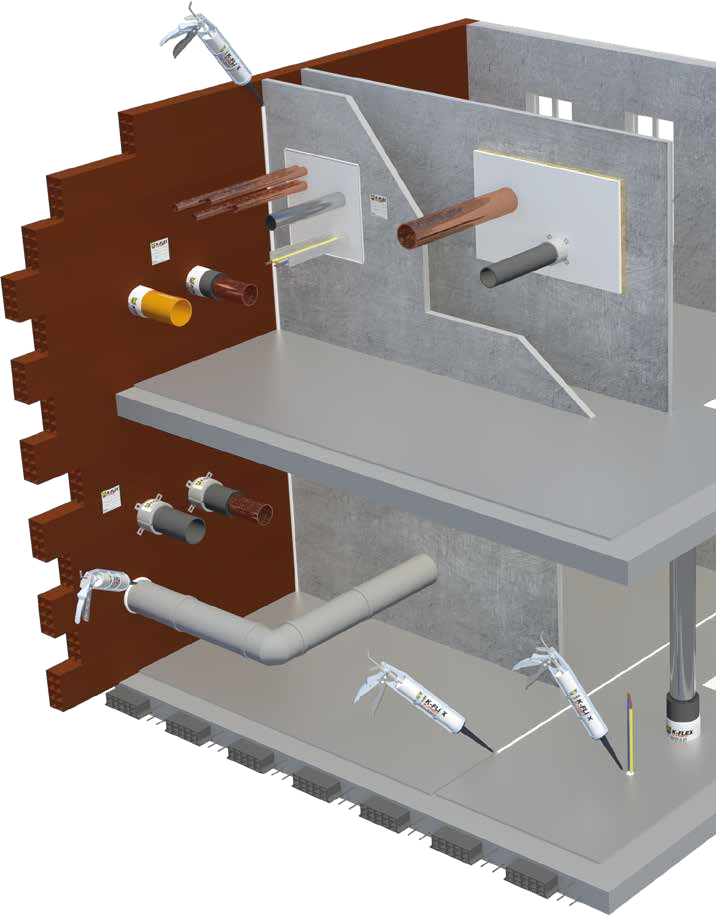 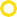 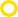 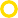 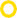 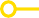 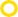 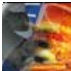 K-FLEX® K-FIREK-FIRE WRAP / BANDÁŽK-FIRE BOARD/BATT - DOSKAK-FIRE COLLAR / MANŽETAK-FIRE BOARD/BATT / DOSKAK-FIRE COLLAR / MANŽETAINDEX            K-FLEX® K-FIRE	Str. 2K-FLEX® K-FIRE COLLAR-P;  MANŽETA-P	Str. 5K-FLEX® K-FIRE COLLAR-S;  MANŽETA-S           Str. 6K-FLEX® K-FIRE COLLAR-Z;  MANŽETA-Z	Str. 6K-FLEX® K-FIRE COLLAR-E;  MANŽETA-E	Str. 7K-FLEX® K-FIRE WRAP & SEALSTRIP;                            BANDÁŽ A TESNIACA PÁSKA   Str. 8K-FLEX® K-FIRE PIPE WRAP; BANDÁŽ	Str. 10K-FLEX® K-FIRE SEALANT A PLUS; TMEL A+	Str. 12K-FLEX® K-FIRE SEALANT A; TMEL A	Str. 14K-FLEX® K-FIRE ACRYLIC;  AKRYL	Str. 16K-FLEX® K-FIRE SEALANT S PLUS; TMEL S+	Str. 18K-FLEX® K-FIRE HP SEALANT; HP TMEL	Str. 20K-FLEX® K-FIRE BATT; POŽIARNA DOSKA	Str. 22K-FLEX® K-FIRE BOARD; DOSKA	Str. 24K-FIRK-FLEX® K-FIRE COATING;  NÁTER                     Str.26K-FLEX® K-FIRE FLEXI COAT;  FLEXI NÁTER	Str.28K-FLEX® K-FIRE MORTAR;  MALTA	Str.30K-FLEX® K-FIRE EX MORTAR;  EX MALTA	Str.33K-FLEX® K-FIRE HS COMPOUND;                           HS ZALIEVACIA HMOTA	Str.34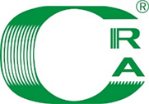 -FIRE SEALANT / TMELK-FLEX®  K-FIRE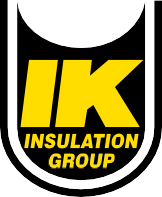 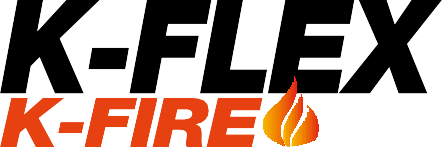 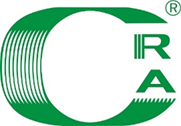 K-FIRE MORTAR / MALTAK-FLEX®  K-FIRE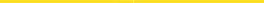 K-FLEX® s hrdosťou predstavuje K-FLEX® K-FIRE, novú škálu produktov pre pasívnu požiarnu ochranu.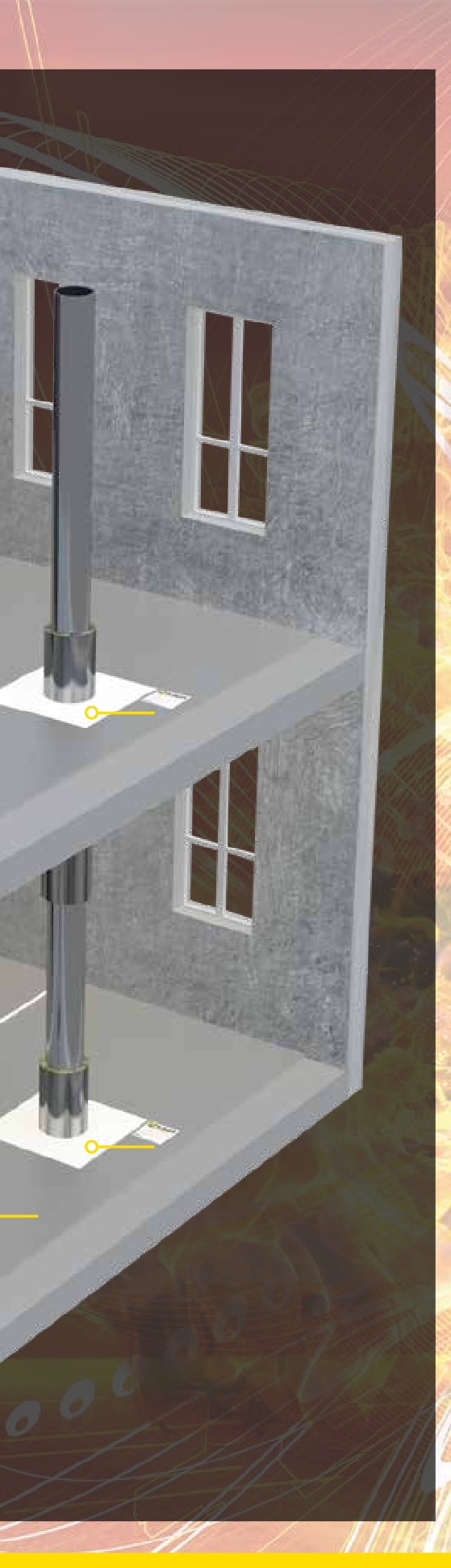 V dôsledku neustáleho svetového rozvoja, sa stále viac dostávajú do pozornosti požiadavky na ochranu osôb v prípade nebezpečných situácií, ako napríklad v dôsledku  požiaru.Nové, väčšie, viac futuristické a inovatívne budovy či už vo fáze projektovania alebo výstavby vyžadujú efektívnejšie riešenia pre pasívnu ochranu pred požiarom.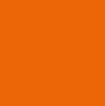 K-FIRE MORTAR / MALTAK-FIRE WRAP / BANDÁŽE SEALANT / TMELK-FLEX® chce projektantom a montážnikom poskytnúť kompletnú škálu riešení pre požiarnu ochranu, schopných zabezpečiť dodržiavanie najprísnejších požiadaviek.LEX® K-FIRE riešenia sú ekonomické, všestranné, ľahko inštalovateľné a predovšetkým spoľahlivé.Produkty K-FLEX® K-FIRE sú testované nezávislými a uznávanými laboratóriami a sú vyhodnotené podľa aktuálnych štandardov skúšok požiarnej odolnosti.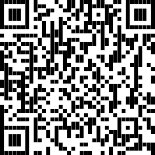 > Brochure <Spoločnosť K-FLEX® neustále vyvíja nové produkty a riešenia schopné plniť požiadavky požiarnej ochrany..General < Catalogue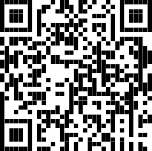 3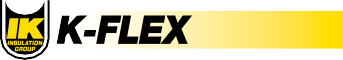 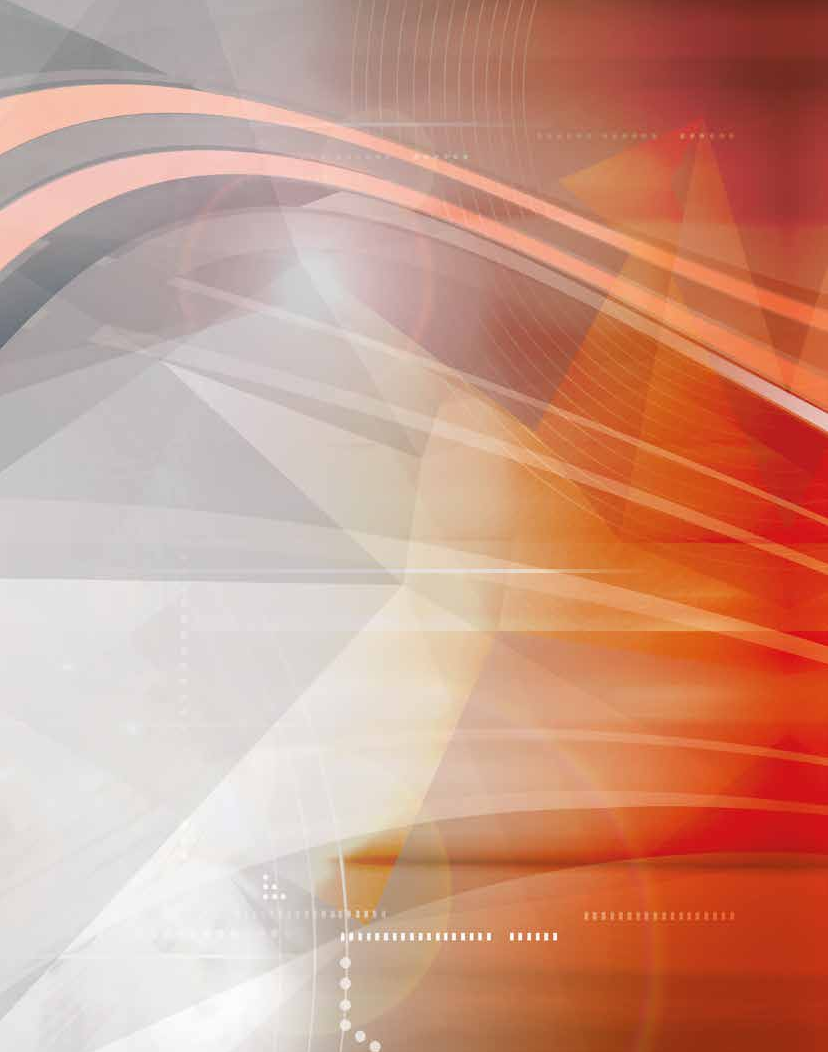 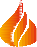 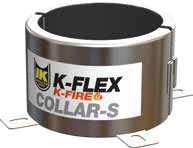 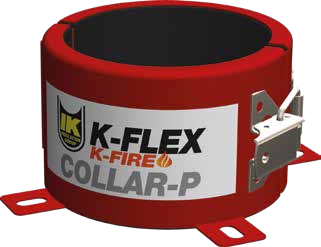 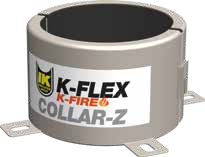 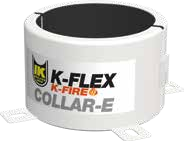 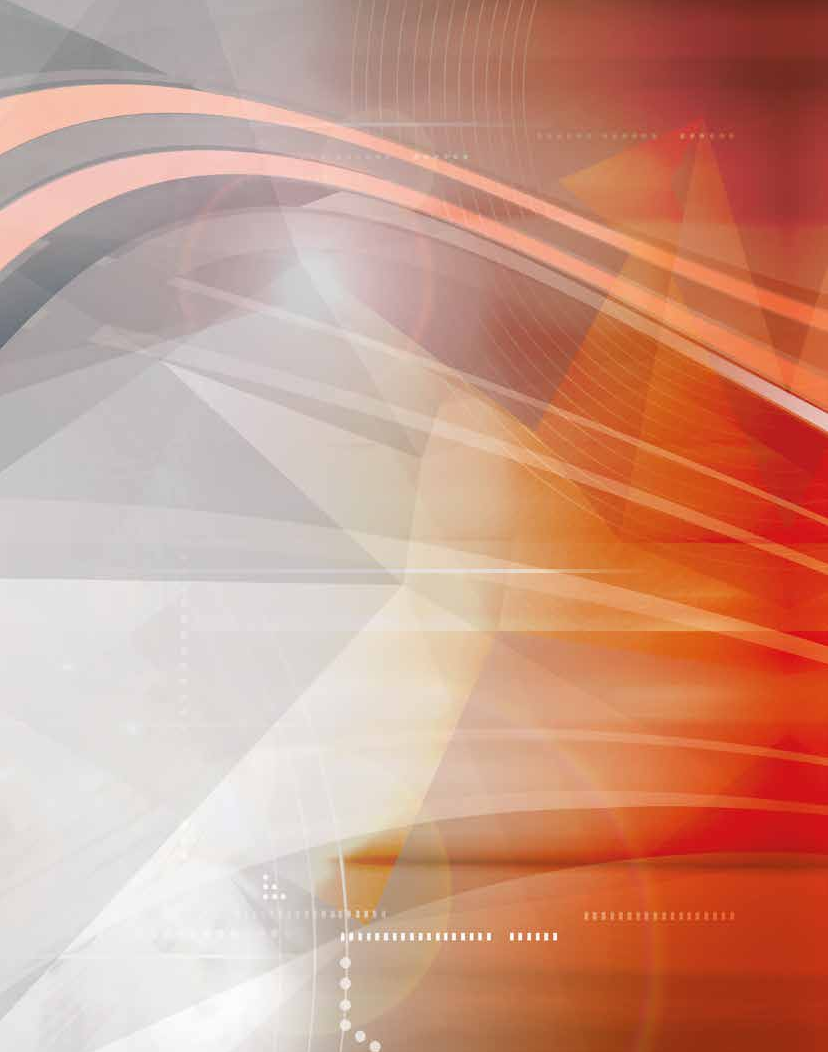 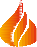 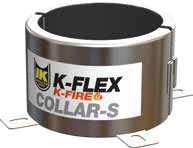 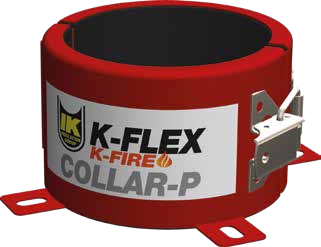 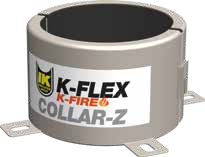 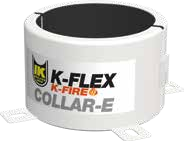 K-FLEX® K-FIRE COLLAR             K-FIRE COLLAR-PK-FIRE COLLAR-EK-FIRE COLLAR-S    K-FIRE COLLAR-ZPožiarne manžety sú určené na montáž okolo plastových potrubí, ktoré prechádzajú cez požiarne deliace koštrukcie. V prípade požiaru sa materiál vo vnútri požiarnej manžety roztiahne a tak rozdrví mäkčené potrubie a vyplní tak vzniknutý otvor, čím sa zachová protipožiarna odolnosť a izolačná účinnosť podlahy alebo steny. POUŽITIE K-FLEX® K-FIRE COLLAR / PROTIPOŽIARNE MANŽETY poskytujú až 240 minútovú požiarnu ochranu pre:Plastové potrubia prechádzajúce cez protipožiarne deliacie konštrukcie.MONTÁŽ Podklad okolo potrubia by mal byť plochý a bez nerovností;uvoľnite uzatvárací systém a umiestnite manžetu okolo potrubia;zaistite uzatvárací systém manžety;Upevnite manžetu oceľovými skrutkami (50 mm x 8 mm) do muriva;SCHVÁLENIACE Marked 0843-CPR-0279 CE Marked 0843-CPR-0410 ETA 15/0756ETA 17/1020ETAG 026-2 (2011) podľa EN 1366-3TECHNICAL DATA Fire Rating	Up to EI 240	EN 1366-3Tested service penetrationPVC-U pipe up to Ø200mm;PE pipe up to Ø200mm;ABS pipe up to Ø200mm;- SAN+PVC pipe up to Ø200mm;PVC-U pipe up to Ø55mm + FEF insulationCopper pipe up to Ø54mm + FEF insulationCables in bundles up to Ø100mm*FEF = Flexible Elastomeric FoamK-FLEX®  K-FIRE COLLAR-P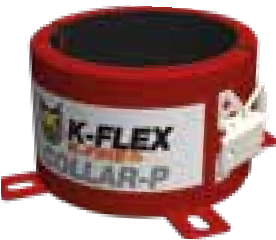 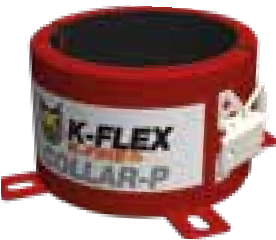 K-FIRE COLLAR-P is K-FLEX®‘s premium solution for protecting combustible pipe penetrations up to DN200* (larger diameter will be soon available) and consists of red painted steel shells secured by a hinge and latch system.K-FLEX® reserves the right to change data and technical requirements without notice.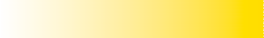 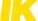 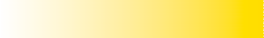 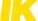 K-FLEX®  K-FIRE COLLAR-S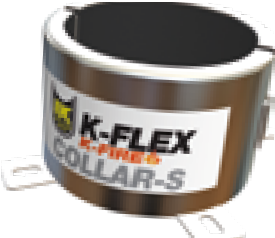 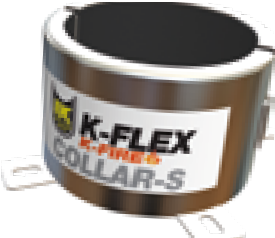 K-FIRE COLLAR-S represents an ideal solution for protecting penetration of small diameter pipes and comprises stainless steel shells that are secured by interlocking fastening system.K-FLEX®  K-FIRE COLLAR-Z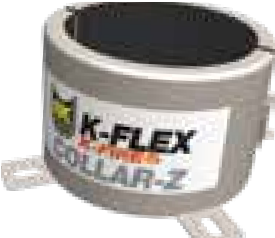 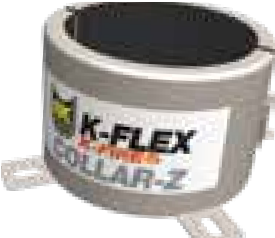 K-FIRE COLLAR-Z represents the economical solution for protecting combustible pipe penetration, made of galvanized steel metal shells and interlocking fastening system.K-FLEX®  K-FIRE COLLAR-E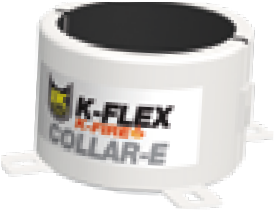 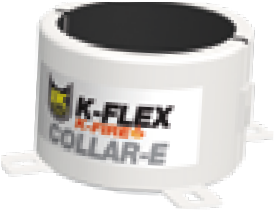 K-FIRE COLLAR-E is an economical solution that restores the fire resistance of flammable pipe passages, equipped with a cover made of mild galvanized steel painted white protected with a special lock with a blockade.K-FLEX®  DOCUMENTATIONSFor ETA, TDS and MSDS please contact kflex-technical@isolante.comWRK-FLEX®  K-FIRE WRAP	APPLICATIONS K-FLEX® K-FIRE WRAP & SEALSTRIP are pipe closure devices used to form penetration seals where combustible pipes, cables and metal pipes penetrate walls and floors.K-FLEX® K-FIRE WRAP is supplied at the correct length to wrap around the diameter of the pipe. K-FLEX® K-FIRE SEALSTRIP is supplied on a continuous roll, to be cut to the correct length during installation. The products are otherwise identical. Under fire conditions the intumescent material within the Wrap expands to crush the softening pipe and fill the resultant opening, thereby maintaining  the fire integrity and insulation performance of the floor or wall.Sealing combustible pipe penetrations;Sealing non-combustible pipe penetrations with thermal insulation;Sealing cable penetrations.INSTALLATION 	APPROVALS The substrate around the pipe should be of solid construction;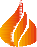 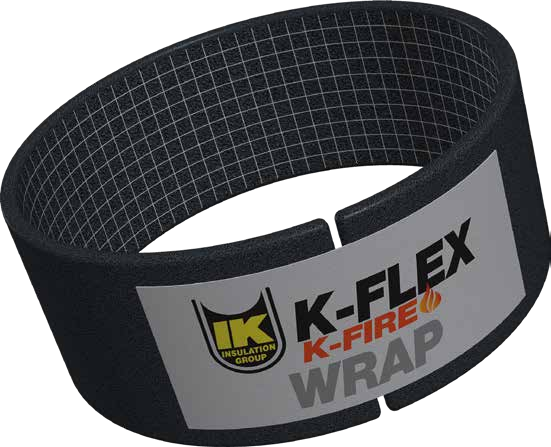 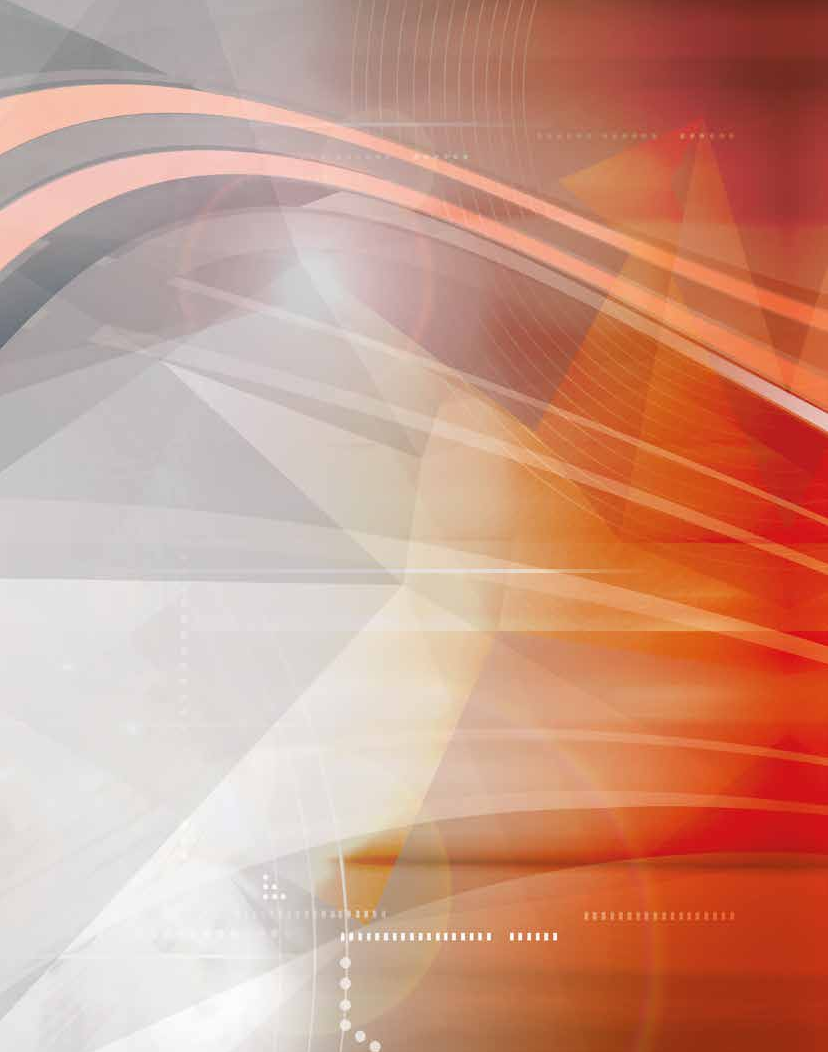 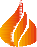 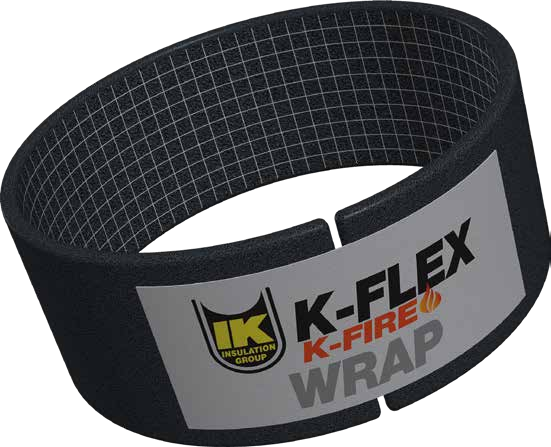 Fix the Wrap around the pipe using the adhesive tab and slide along pipe into wall/floor opening to the correct position;Seal eventual gap with proper sealant.CE Marked 0843–CPR–0278 ETA 15-0752ETAG 026-2 (2011) according EN 1366-3 Penetration SealsTECHNICAL DATA K-FLEX®  K-FIRE WRAPFire Rating	Up to EI 240	EN 1366-3Tested service penetrationPVC-U pipe up to Ø200mm;PE pipe up to Ø125mm;ABS pipe up to Ø125mm;- SAN+PVC pipe up to Ø125mm;Copper pipe up to Ø54mm + 19mm FEF insulation- Cables bundles up to Ø100mm*FEF = Flexible Elastomeric FoamRANGE 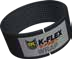 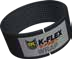 Type	Item/Box	CodeK-FLEX®  DOCUMENTATIONSFor ETA, TDS and MSDS please contact kflex-technical@isolante.comPIPEK-FLEX®  K-FIRE PIPE WRAP	APPLICATIONS K-FLEX® K-FIRE PIPE WRAP is a pipe closure device used to form penetration seals where combustible pipes and insulated metal pipes penetrate walls and floors.K-FLEX® K-FIRE PIPE WRAP is supplied in bags sized according to pipe diameter. The wrap is wrapped around the pipe and pushed into the aperture in the separating element or cast in with K-FLEX® K-FIRE EX MORTAR.Sealing combustible pipe penetrations;Sealing non-combustible pipe penetration with thermal insulation;Sealing cable penetrations.INSTALLATION 	APPROVALS The substrate around the pipe should be of solid construction;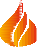 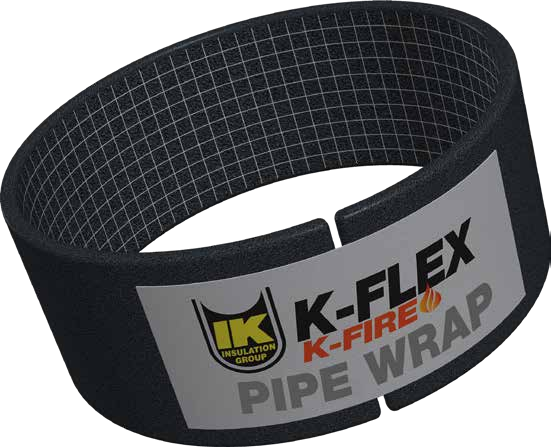 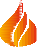 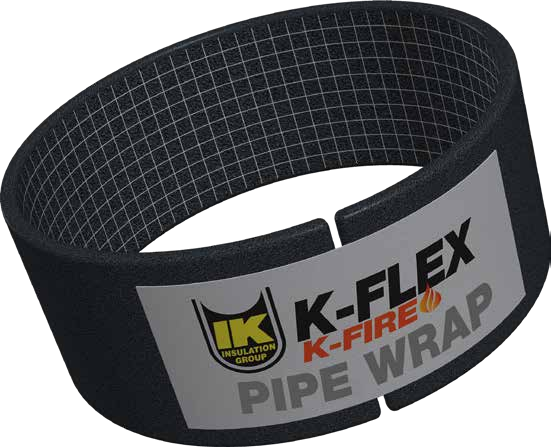 Fix the Wrap around the pipe using the adhesive tab and slide along pipe into wall/floor opening to the correct position;Seal any gap with the correctr sealant.CE Marked 0843–CPR–0411 ETA 17-1049ETAG 026-2 (2011) according EN 1366-3 Penetration SealsTECHNICAL DATA K-FLEX®  K-FIRE PIPE WRAPFire Rating	Up to EI 240	EN 1366-3Tested service penetrationPVC-U pipe up to Ø315mm;PP pipe up to Ø75mm;PE pipe up to Ø250mm;ABS pipe up to Ø250mm;- SAN+PVC pipe up to Ø250mm;Bundle of 2 pipes made of PVC-U, PP, PE, ABS and SAN+PVC;- Geberit Mepla pipe up to Ø75mm;PVC-U pipe up to Ø110mm + FEF insulation;Copper pipe up to Ø54mm + FEF insulation;Steel pipe up to Ø165mm + FEF insulation;*FEF = Flexible Elastomeric FoamRANGE 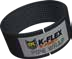 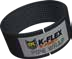 K-FLEX®  DOCUMENTATIONSFor ETA, TDS and MSDS please contact kflex-technical@isolante.comK-	®SK-FLEX®  K-FIRE SEALANT A PLUS	APPLICATIONS K-FIRE SEALANT A PLUS is a fire resistant water based acoustic acrylic sealant, designed for internal use with fire and smoke resisting gaps and service penetrating capability.K-FIRE SEALANT A PLUS can be used where a low movement fire resistant and/or acoustic joint is required.K-FIRE SEALANT A PLUS provides good adhesion to most common building materials like brick, concrete, plasterboard, wood etc.Construction joints in fire partitioning walls and floors;Acoustic seals around perimeters of fire resistant partitions;Gaps behind fire resistant door casings;Seating of fire resistant grills, intumescent pipe closers, etc.;Around metallic pipes;Around cable penetrations.INSTALLATION 	APPROVALS Ensure all contact surfaces are free from dust, oil and grease;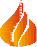 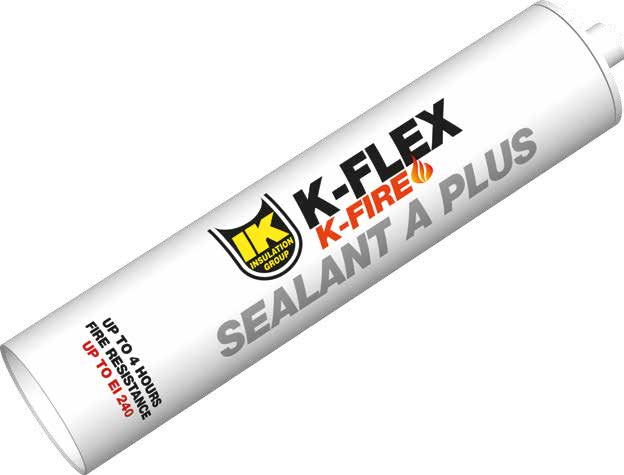 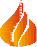 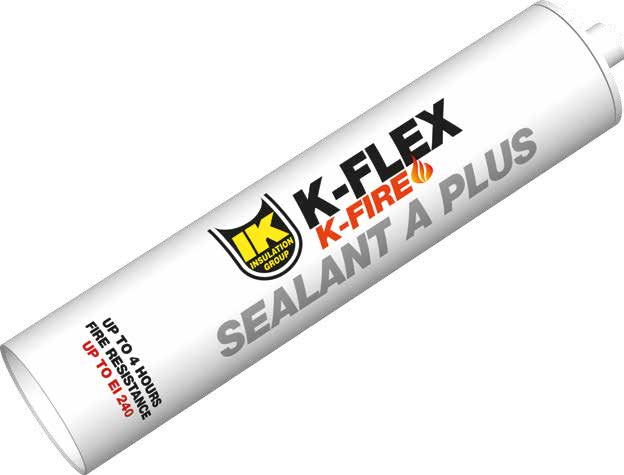 Ensure opening is filled using a backing material (if required);Fill opening to the required depth;Filling depth: 10 to 30mm;Tool surface with moist spatula within 30 minutes.CE Marked 0843-CPR-0284 ETA 15-0818ETAG 026-2 (2011) according EN 1366-3 Penetration SealsETA 15-0795ETAG 026-3 (2011) according EN 1366-4 Linear Joint and Gap SealsTECHNICAL DATA K-FLEX®  K-FIRE SEALANT A PLUSFire Rating	Up to EI 240	EN 1366-3 EN 1366-4Tested service penetration- Copper pipes up to Ø35mmCopper pipes up to Ø54mm + MW insulationSteel pipes up to Ø89mmSteel pipes up to Ø219mm + MW insulationElectrical Cables in bundlesTelecom Cables in bundlesLinear Joint up to W50 + backing material*MW: Mineral WoolApplication Temp.	+5°C to +40°CDensity	1.64 g/mlEcological dataHalogen Free Non-toxic Dust FreeRANGE 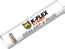 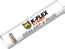 K-FLEX®  DOCUMENTATIONSFor ETA, TDS and MSDS please contact kflex-technical@isolante.comK- SK-FLEX®  K-FIRE SEALANT A	APPLICATIONS K-FLEX® K-FIRE SEALANT A is a one part, acrylic emulsion that intumesces and forms a char when exposed to the heat of a fire, preventing the passage of fire and smokeIn normal use, it will maintain the sound reduction index of a structure. It does not emit halogenated by-products under fire conditions, and does not contain any hazardous raw material. It has good, unprimed, adhesion to awide variety of common building substrates, and it is designed to work in combination with K-FLEX® K-FIRE BATT to prevent the passage of fire and smoke between compartimentations whilst still allowing the installation of services.Construction joints in fire partitioning walls and floors;Acoustic seals around perimeters of fire resistant partitions.INSTALLATION 	APPROVALS Ensure all contact surfaces are free from dust, oil and grease;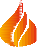 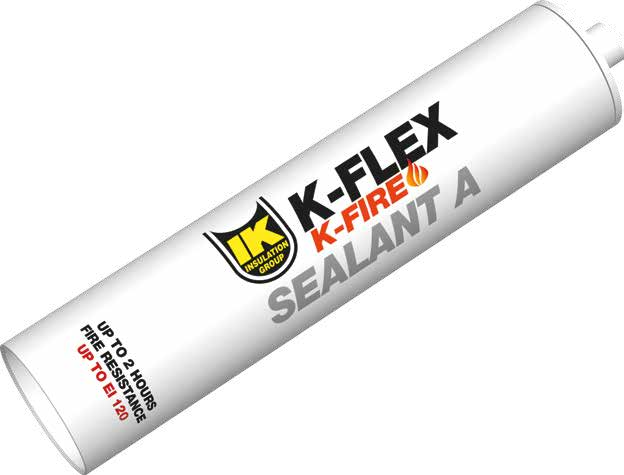 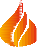 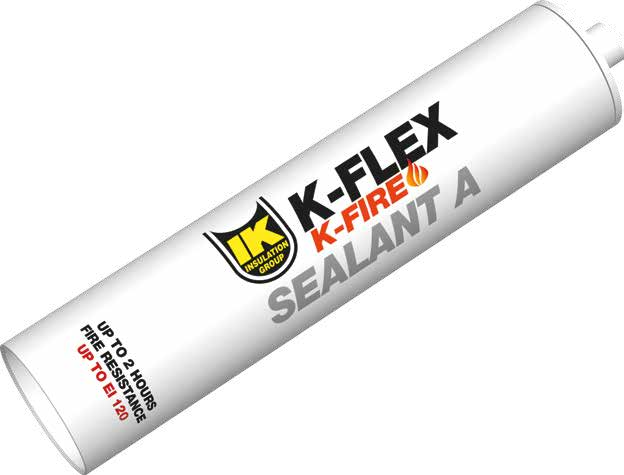 Ensure opening is filled using a backing material (if required);Fill opening to the required depth;Filling depth: 6 to 50mm.CE Marked 1121-CPR-JA5095 ETA 15-0777ETAG 026-2 (2011) according EN 1366-3 Penetration SealsETA 15-0776ETAG 026-3 (2011) according EN 1366-4 Linear Joint and Gap SealsTECHNICAL DATA K-FLEX®  K-FIRE SEALANT AFire Rating	Up to EI 120	EN 1366-3 EN 1366-4Tested Service PenetrationCopper pipes up to Ø159mmSteel pipes up to Ø159mm- Cables up to 50mm- Perforated cable tray up to 450x50mmLinear Joint up to W50 + backing materialApplication Temp.	+5°C to +40°CDensity	1.57 g/mlShrinkage	12%Tack Free	30 mins at 23°C, 50% RHU.V. Resistance	GoodShelf Life	18 monthsWater Solubility	Miscible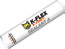 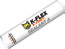 RANGE Type	Item/Box	CodeK-FLEX® K-FIRE SEALANT A - 310 ml cartridge, grey	25	850CL020206K-FLEX®  DOCUMENTATIONSFor ETA, TDS and MSDS please contact kflex-technical@isolante.comK- AK-FLEX®  K-FIRE ACRYLIC	APPLICATIONS K-FLEX® K-FIRE ACRYLIC is an one part acrylic sealant designed to prevent the spread of fire and smoke through joints and openings in fire rated walls and floors including openings formed around building service penetrations.K-FLEX® K-FIRE ACRYLIC will also maintain the acoustic design performance in walls and floors. K-FLEX® K-FIRE ACRYLIC cures when it is subjected to atmospheric conditions and retain a certain elasticity for joint movement. Under fire exposure, K-FLEX® K-FIRE ACRYLIC creates a robust fire seal creating a durable intumescent char. Thermal activation takes place at about 180°C when the materialwill expand (intumesce) and prevent the passage of fire and smoke for periods up to and beyond 4 hours.Construction joints in fire separating walls and floors;Acoustic seals around perimeters of fire resistant partitions;Gaps behind fire resistant door casings;Seating of fire resistant grills, intumescent pipe closer around pipes.INSTALLATION 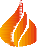 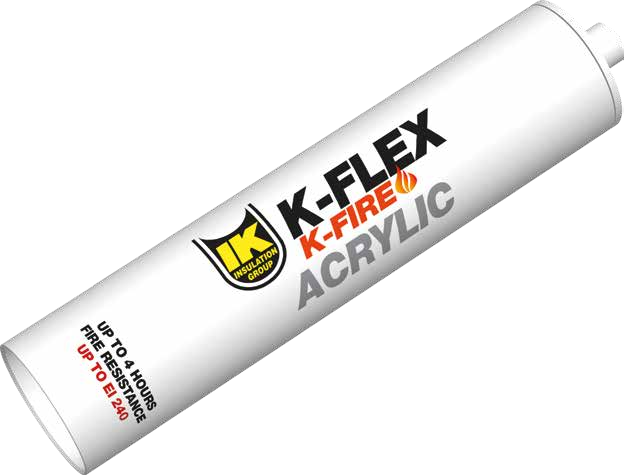 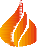 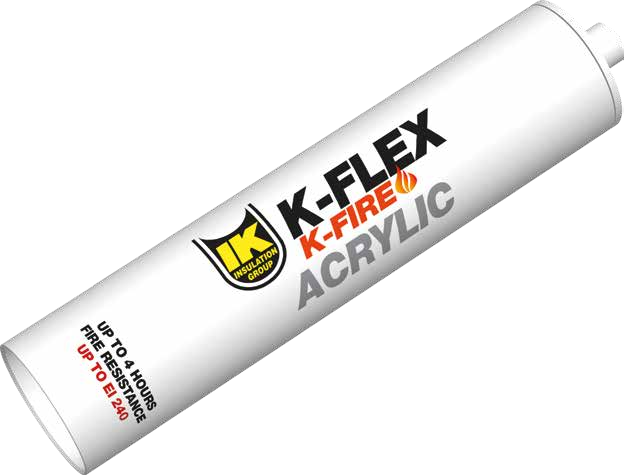 Ensure all contact surfaces are free from dust, oil and grease;Ensure opening is filled using a backing material (if required);Filling depth: 10 to 25mm.APPROVALS CE Marked 0843-CPR-0408 ETA 17-1047 and 17-1048ETAG 026-2 (2011) according EN 1366-3 Penetration Seals AgBB and EC1Plus for Low VOCTECHNICAL DATA LEX®  K-FIRE ACRYLICFire Rating	Up to EI 240	EN 1366-3Tested Service Penetration- PVC-U pipes up to Ø32mmPVC-U pipes up to Ø40mm + MW InsulationPE, PE-HD pipes up to Ø40mm + MW InsulationABS pipes up to Ø40mm + MW InsulationSAN+PVC pipes up to Ø40mm + MW Insulation- PP pipes up to Ø32mmPP pipes up to Ø75mm + AESW InsulationGeberit Mepla up to Ø75mm + FEF / MW / AESW InsulationCopper pipes up to Ø54mmCopper pipes up to Ø54mm + FEF / MW / AESW InsulationSteel pipes up to Ø16mmSteel pipes up to Ø165mm + FEF / AESW InsulationSteel pipes up to Ø324mm + MW InsulationAlupex pipes up to Ø75mm + MW / AESW InsulationElectrical Cables in bundles up to Ø100mmTelecom Cables in bundles up to Ø100mm- Blank Seal + AESW Insulation*FEF: Flexible Elastomeric Foam*MW: Mineral Wool*AESW: Alkaline earth silicate woolReaction To Fire	D-s1,d1	EN 13501-1Service Temp.	-20°C to +70°CFlexibility	7.5%Tack Free	75 minutesU.V. Resistance	GoodShelf Life	12 monthsup to 62 dB (single side) over 62 dB (double side)EN 10140-2RANGE 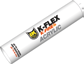 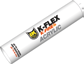 Type	Item/Box	CodeK-FLEX® K-FIRE ACRYLIC - 310 ml cartridge, grey	12	850CL020214K-FLEX®  DOCUMENTATIONSFor ETA, TDS and MSDS please contact kflex-technical@isolante.comK- SK-FLEX®  K-FIRE SEALANT S PLUS	APPLICATIONS A one part, fire resistant, neutral curing, silicone sealant to be used in situations where a flexible fire resistant joint is required.Excellent adhesion to most building substrates, including porous materials, without the use of primers.Good durability.Construction joints in fire partitioning walls and floors;Glazing applications, including curtain walls;Seating of fire resistant grills, intumescent pipe closers, etc.;Around metallic pipes;Around cable penetrations.INSTALLATION 	APPROVALS Ensure all contact surfaces are free from dust, oil and grease;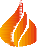 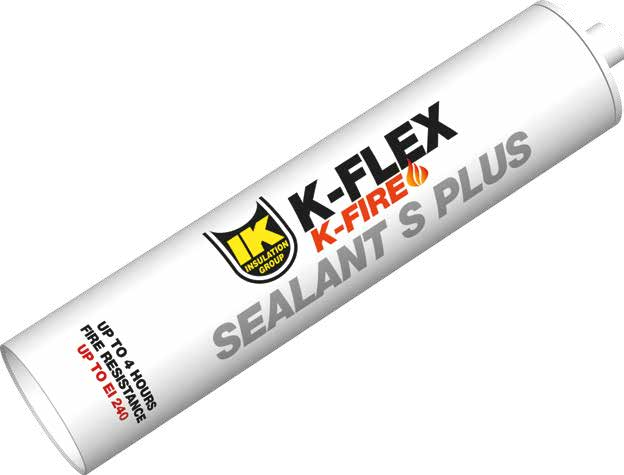 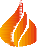 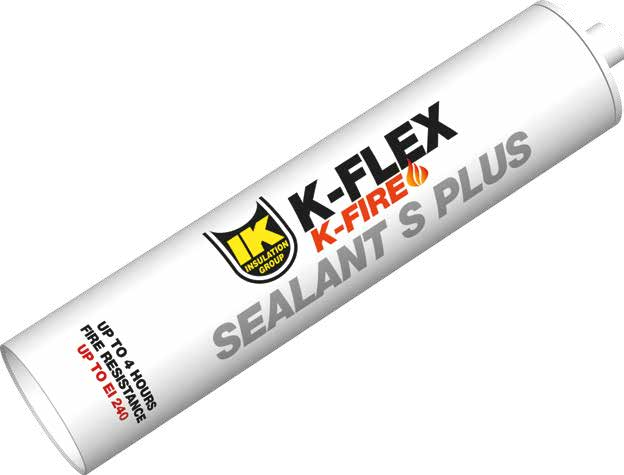 Ensure opening is filled using a backing material (if required);Fill opening to the required depth;Filling depth: 10 to 25mm.CE Marked 0843–CPR–0285 ETA 15-0819ETAG 026-2 (2011) according EN 1366-3 Penetration SealsETA 15-0817ETAG 026-3 (2011) according EN 1366-4 Linear Joint and Gap SealsTECHNICAL DATA K-FLEX®  K-FIRE SEALANT S PLUSFire Rating	Up to EI 240	EN 1366-3 EN 1366-4Tested Service Penetration- Copper pipes up to Ø38mmCopper pipes up to Ø38mm + FEF InsulationSteel pipes up to Ø40mmSteel pipes up to Ø40mm + FEF InsulationCables in bundle up to Ø80mmLinear Joint up to W40 + backing material*FEF: Flexible Elastomeric FoamMovement Capability	+/- 25%Application Temp.	-5°C to +40°CWater Solubility	ImmiscibleRANGE 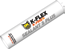 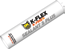 Type	Item/Box	CodeK-FLEX® K-FIRE SEALANT S PLUS - 310 ml cartridge, grey	25	850CL020209K-FLEX®  DOCUMENTATIONSFor ETA, TDS and MSDS please contact kflex-technical@isolante.comK-FLEX® K-FIRE HP SK-FLEX®  K-FIRE HP SEALANT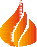 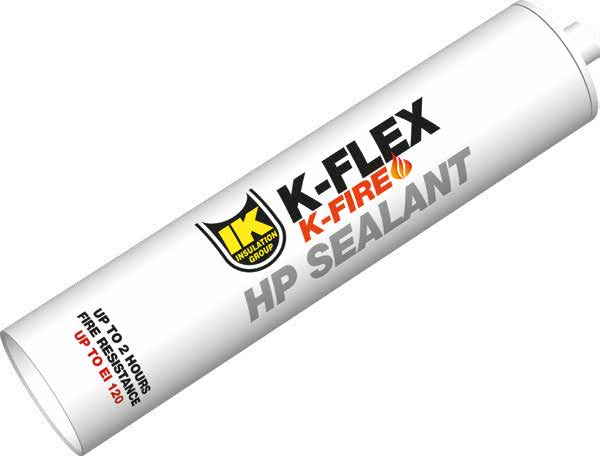 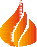 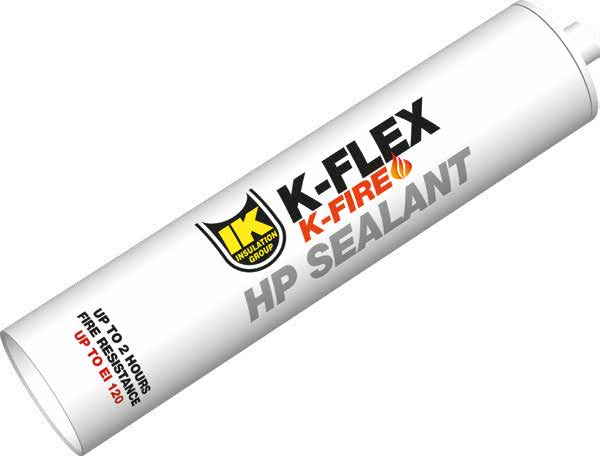 K-FLEX® K-FIRE HP SEALANT is a is an intumescent pressure sealant which, when exposed to fire, expands protecting penetrations including cables, cable bunches, cable trays, plastic and metallic pipes.K-FLEX® K-FIRE HP SEALANT maintains the integrity and insulation performance of the seal through masonry and plasterboard.The sealant is intended for use in service penetrations through walls and floors where fire integrity and insulation needs to be preserved.Under fire conditions the product swells and exerts pressure to the surrounding substrates leading to closure of the penetration.APPLICATIONS Combustible pipe penetration;Insulated pipes penetrations;Electric and telecom cables penetrations;Combination of cables and pipe  penetrations.INSTALLATION - Ensure all contact surfaces are free from dust, oil and grease;- Ensure opening is filled using proper backing material (if required);- Fill opening around service on both exposed sides:< Ø75mm pipe = 10mm annular gap> Ø75mm pipe = 1/8 of pipe Ø annular gap- Filling depth: 25mm;- Tool surface with moist spatula, using water.APPROVALS CE Marked 1121-CPR-JA5097 ETA 15-0778ETAG 026-2 (2011) according EN 1366-3 Penetration SealsTECHNICAL DATA K-FLEX®  K-FIRE HP SEALANTFire Rating	Up to EI 240	EN 1366-3Tested Service PenetrationPVC pipes up to Ø125mmHDPE pipes up to Ø63mmABS pipes up to Ø63mmPP pies up to Ø110mmPE pipes up tp Ø125mm- Copper pipes up to Ø60mm + FEF / MW Insulation- Single cables up to Ø80mm- Cables in bundle up to Ø100mm- Linear Joint up to W40 + backing material*FEF: Flexible Elastomeric Foam*MW: Mineral WoolMovement Capability	+/- 25%Application Temp.	-5°C to +35°CCure Time	1.7 mm per 24 hoursExpansion Temp.	180°CAir permeability	600Pa	EN 1026RANGE 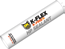 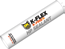 Type	Item/Box	CodeK-FLEX®  DOCUMENTATIONSFor ETA, TDS and MSDS please contact kflex-technical@isolante.comK-FLEX®  K-FIRE BATT	INSTALLATION K-FLEX® K-FIRE BATT is a coated mineral wool board used to reinstate the fire resistance performance of wall constructions where they have been provided with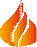 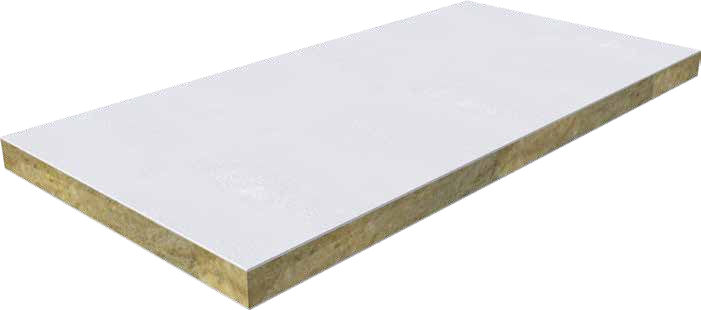 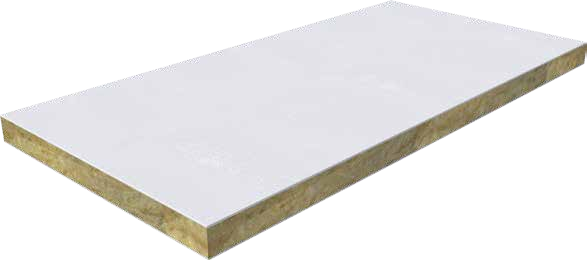 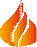 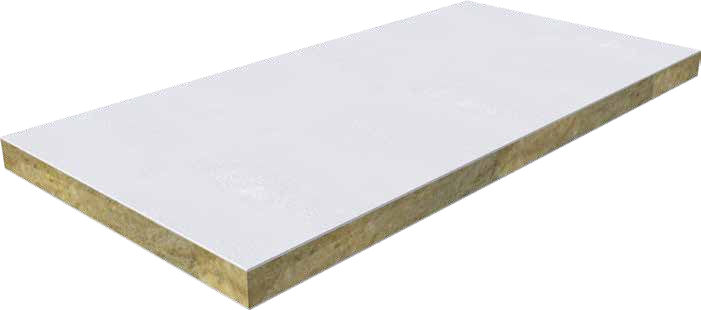 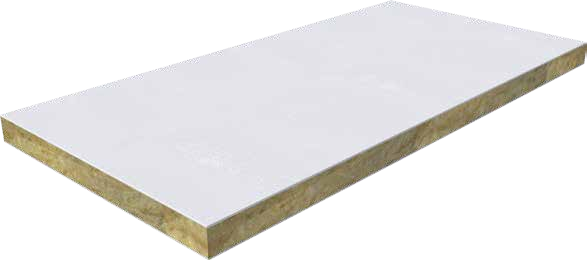 apertures for the penetration of single or multiple services. K-FLEX® K-FIRE BATT together with K-FLEX® K-FIRE SEALANT A are designed to prevent the passage offire and smoke between compartment walls whilst still allowing the installation of services.K-FLEX® K-FIRE SEALANT A is required to seal all joints and junctions during the sealing process. K-FLEX® K-FIRE HP SEALANT is required to seal around specific services This system is tested according both EN1366-3 and BS476 pt 20/22 giving a fire resistance and smoke barrier for up to 240 minutes.APPROVALS CE Marked 1121-CPR-JA5096 ETA 15-0779ETAG 026-2 (2011) according EN 1366-3 Penetration SealsCut the board to suit the openingApply K-FLEX® K-FIRE SEALANT A to cut surface and the matching substrateAssemble the board into the opening in as few pieces as possibleFill large voids with off cuts of boardApply K-FLEX® K-FIRE SEALANT A from the cartridge/ pail to close any openingShould there be a clear opening (no services) greater than 1200mm x 1200mm a steel support system should be used.TECHNICAL DATA K-FLEX®  K-FIRE BATTFire Rating	Up to EI 120	EN 1366-3Tested service penetrationCopper pipe up to Ø159mm + MW insulation;Steel or Copper conduits up to Ø16mm;Cable bundles up to Ø100mm;- Cable trays and ladders;Cable conduits up to Ø16mm;- Max aperture size: 730 x 1200 mm*MW: Mineral WoolStoring temperature	-5°C to +30°CAir Permeability	600 Pa	EN 1026Acoustic performances		up to 24Rw (Single 50mm Batt ) up to 48Rw (Double 50mm Batt )EN 10140RANGE 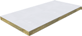 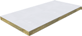 Type	Item/Box	CodeK-FLEX® K-FIRE BATT - 1200 x 600 x 60 mm board	1	850VR020657K-FLEX®  DOCUMENTATIONSFor ETA, TDS and MSDS please contact kflex-technical@isolante.comK-FLEX®  K-FIRE BOARD	INSTALLATION K-FLEX® K-FIRE BORD anti-icing board is made of mineral wool with a density of 160 kg/m3, covered on  one or both sides with K-FLEX® K-FIRE COATING acrylicpaint. It is used for fire-proof sealing, in walls and ceilings, passages of steel and copper pipes and combined passes with plastic pipes, cables and ventilation ducts.The surface of the hole should be clean and dryMeasure the size of the hole and cut the plate for the given amount.Insert the correct number of plates into the hole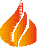 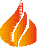 APPROVALS CE Marked 834-CPR-406 ETA 17-1021ETAG 026-3 (2011)TECHNICAL DATA K-FLEX®  K-FIRE BOARDFire Rating	Up to EI 240	EN 1366-3Tested service penetrationElectrical wires up to Ø 80 mm single and in bundlesRoutes / cable traysSteel pipes up to Ø 324 mm + MW insulation- Combustible pipes up to Ø 160 mmSteel pipes up to Ø 324 mm + FEF insulationPEX pipes up to Ø 75 mm + MW insulation* FEF: Elastomeric Foam* MW: Mineral WoolShrinkage	average 12,5%Appliction temperature	+5 °C ÷ +50°CMineral wool density	160 kg/m3 (150-170 kg/m3)Thermal conductivity	0,038 W/mKRANGE K-FLEX®  DOCUMENTATIONSFor ETA, TDS and MSDS please contact kflex-technical@isolante.comCOATINGK-FLEX®  K-FIRE COATING	INSTALLATION K-FLEX® K-FIRE COATING is a special development a mass that prevents smoke and fire from entering.Provides up to 120 minutes fire resistance. The product is resistant to weather conditions.The product should be used together with mineral wool density min 80 kg/m3. After drying it remains highly flexible so that the structure moves building.Measure the size of the holeAdd a minimum of 10 mm to the measured dimensionCut the mineral wool to sizePlace the mineral wool in the interiors, keeping 1 mm gap between the wool and the groundFill the space with K-FLEX® K-FIRE COATING.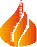 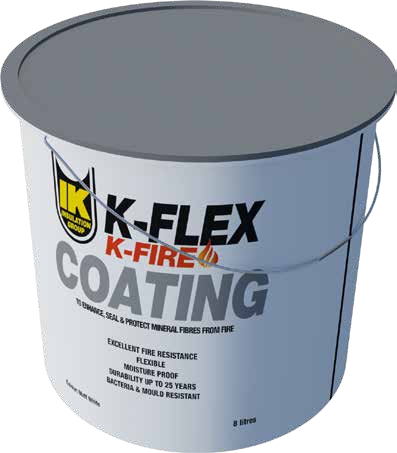 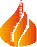 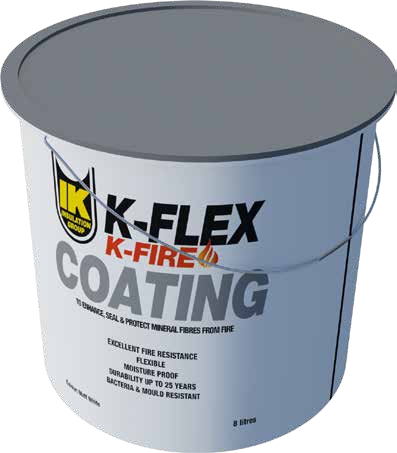 APPROVALS CE Marked 843-CPR-0407 ETA 17/1021ETAG 026-3 (2011)TECHNICAL DATA K-FLEX®  K-FIRE COATINGFire Rating	Up to EI 240	EN 1366-3Tested service penetrationElectrical wires up to Ø 80 mm single and in bundlesRoutes / cable traysSteel pipes up to Ø 324 mm + MW insulation- Combustible pipes up to Ø 160 mmSteel pipes up to Ø 324 mm + FEF insulationPEX pipes up to Ø 75 mm + MW insulation max. width of the linear seal / dilatation 120mm* FEF: Elastomeric Foam* MW: Mineral WoolShrinkage	average 12,5%Shelf life	up to 12 monthsCoating density	1,3-1,4 g/mlThermal conductivity	0,038 W/mKFlexibility factor	up to 7,5%RANGE 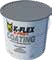 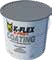 Type	Item/Box	CodeK-FLEX®  DOCUMENTATIONSFor ETA, TDS and MSDS please contact kflex-technical@isolante.comFLEXI COATK-FLEX®  K-FIRE FLEXI COAT	INSTALLATION K-FLEX® K-FIRE FLEXI COAT is an acrylic based sealant used to form linear gap seals where gaps are present in floor constructions and to create seals where penetrations go through walls. The K-FIRE FLEXI COAT is supplied in liquid form contained within 10kg or 20kg pails. K-FIRE FLEXI COAT is trowelled or sprayed into the aperture in or between the separating element/elements to a specified depth utilising stone wool backing material.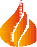 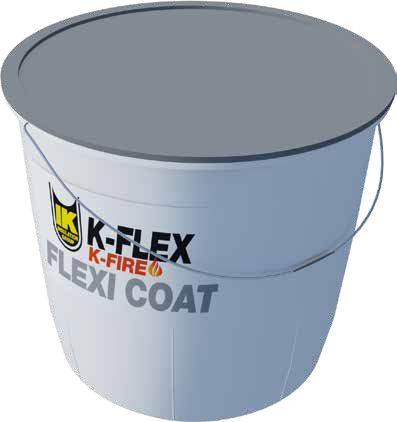 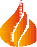 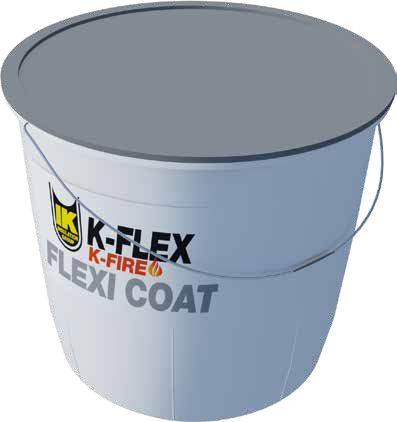 APPROVALS CE Marked 1121-CPR-JA5117 ETA 17/1016ETAG 026-3 (2011)Ensure that the aperture and services in question are tested with Flexi-Coat Sealant, and the site conditions are within the application specification. An annular space needs to be present around the service to apply sufficient installation depth.All services and apertures need to be clean and clearof all dust and loose particles. The aperture temperature needs to at 5°C or above at time of installation.Upon installation make sure that you install the Stone Wool minimum 80kg/m3 with a minimum 20%compression fit between the substrate and or around all services effectively, brush or trowel over the board with K-FIRE FLEXI COAT to a minimum DFT (Dry Film Thickness) of 1mm (2.5mm Wet Film Thickness).Ensure K-FIRE FLEXI COAT is applied to a minimum DFT (dry film thickness) of 1mm which will require minimum 2.5mm WFT (wet film thickness)TECHNICAL DATA K-FLEX®  K-FIRE FLEXI COATFire Rating	EI 180	EN 1366-4Tested linear joint sealMW 100mm thickness (80kg/m3) compressed 20%* MW: Mineral WoolFire Resistance	EI 120	EN 1366-3EN 1366-4Acoustic	40dB when installed with 100mm thick 80kg/m³ Stone Wool. 49dB when installed with 200mm thick 80kg/m³ Stone Wool.EN ISO 10140-2:2010Water Permeability	450 Pa - No Leakage	EN 1027Expected Shelf Life	18 months - Stored in accordance with packaging instructionsRANGE 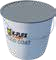 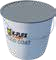 Type	Item/Box	CodeK-FLEX® K-FIRE FLEXI COAT - 20 Kg	1	850VR020679K-FLEX®  DOCUMENTATIONSFor ETA, TDS and MSDS please contact kflex-technical@isolante.comK-FLEX® K-FIRE MOK-FLEX®  K-FIRE MORTAR	APPLICATIONS A single pack material that, when mixed with water, provides a fire resistant and smoke seal able to reinstate fire resistance of separating walls and floors when penetrated by building services.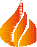 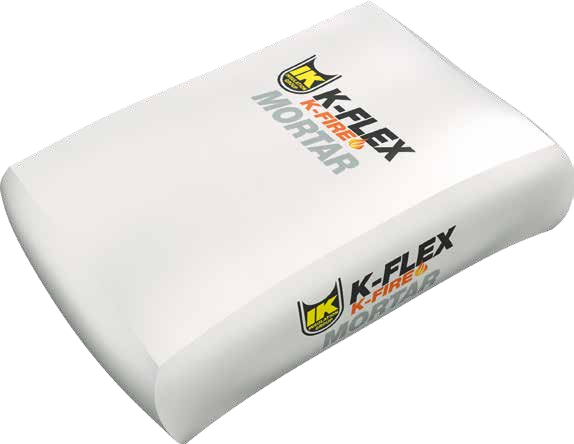 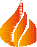 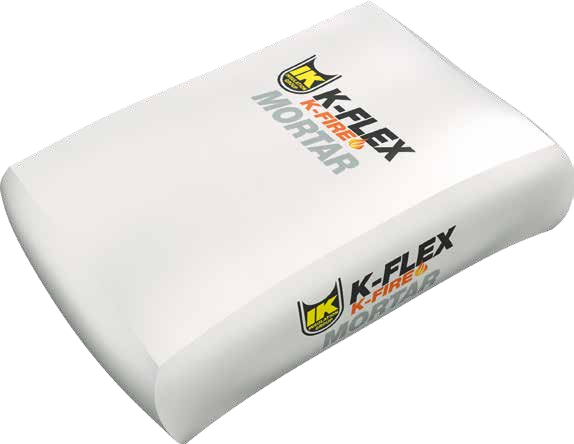 INSTALLATION Ensure contact surfaces within the opening and services are clean, and free of grease and loose material.Gradually add K-FLEX® MORTAR to clean water in a container while stirring manually or mechanically. Continue mixing until a smooth, lump-free consistency is obtained. Recommended mix ratios are as follows:Pouring into floor openings: 2 1/2 :1 (Water by volume)Stiff, but trowellable, into wall openings: 3 : 1 (Water by volume)The pot life and setting time depends on the size of mix; the amount of water used and ambient/water temperatures. Typical set times are between 45 and 90 minutes.Safe: free of fibres, silica and halogens;Up to 4 hours fire resistance (integrity and insulation);Can be used in wall and floor penetrations to accommodate a variety of penetrating services;Easy to use: can be applied by trowel or poured into position;Does not require specialist equipment. Simple mixing and application tools can be used and cleaned with water;Does not shrink on setting and provides a rigid, gas-tight barrier to smoke, combustion gasses and halon gas.APPROVALS CE Marked 0843–CPR–0277 ETA 15-0757ETAG 026-2 (2011) according EN 1366-3 Penetration SealsTECHNICAL DATA K-FLEX®  K-FIRE MORTARFire Rating	Up to EI 240	EN 1366-3Tested service penetrationPVC-U pipes up to Ø 200mm;PE pipes up to Ø 55mm;ABS pipes up to Ø 55mm;- SAN+PVC pipes up to Ø 55mm;- Copper pipes up to Ø93mm;Copper pipes up to Ø93mm + FEF / MW insulation;Steel pipes up to Ø194mm;Steel pipes up to Ø194mm + FEF insulation;- Single cables up to Ø80mm;Cable bundles up to Ø 100mm;Cable trays up to 300x25mm;- Perforated steel trays up to 500x60mm*FEF: Flexible Elastomeric Foam*MW: Mineral WoolDensity	Approximately 860 kg/m3 one month after applicationShelf life	6 monthsRANGE 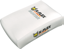 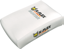 Type	Item/Box	CodeK-FLEX® K-FIRE MORTAR - 10 kg bag	1	850VR020654K-FLEX®  DOCUMENTATIONSFor ETA, TDS and MSDS please contact kflex-technical@isolante.comK-FLEX® K-FIRE EX MK-FLEX®  K-FIRE EX MORTAR	APPLICATIONS K-FLEX® K-FIRE EX MORTAR is a gypsum based mortar material, used to reinstate the fire resistance performance of wall and floor constructions where they have been provided with apertures for the penetrations of multiple services. When mixed with water, the compounds forma highly thermally insulating fire sealing compound to prevent the spread of fire and smoke through openings  in fire rated walls and floors, including openings formed around building service penetrations. K-FLEX®  K-FIRE EX MORTAR will also maintain the acoustic design performance in walls and floors. K-FLEX® K-FIRE EX MORTAR expands approx. 1% by hydraulic action during curing ensuring a very tight seal around the service penetrations and the surrounding opening apertures.K-FLEX® K-FIRE EX MORTAR may be used to offer a penetration seal with cables, cable trays, plastic pipes, composite pipes and metallic pipes with and without insulationUp to 4 hours fire resistance (integrity and insulation);Can be used in wall and floor penetrations to accommodate a variety of penetrating services;Easy to use: can be applied by trowel or poured into place;Does not need specialist equipment: simple mixing and application tools can be used and cleaned with water;Does not shrink on setting and provides a rigid, gas-tight barrier to smoke, combustion and halogen gasses.INSTALLATION 	APPROVALS The mortar must be mixed to a thick but fluid mass at a rate of approx. 2 parts of powder to 1 part water.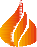 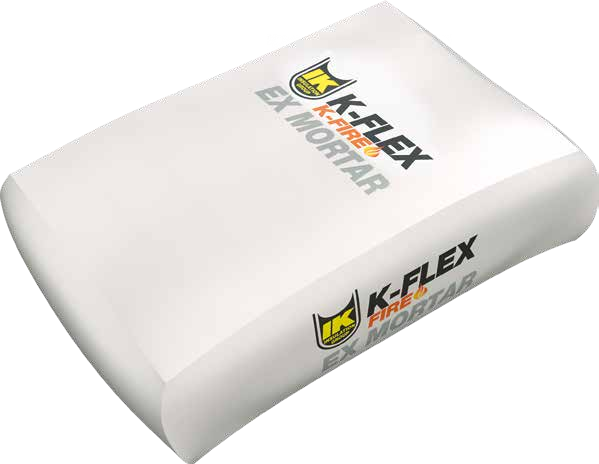 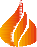 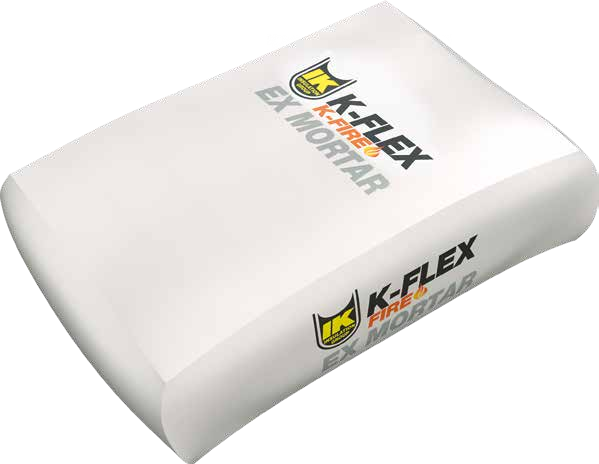 Maximum loadbearing performance will be achieved 28 days after casting.CE Marked 0843–CPR–0412 ETA 17-1046ETAG 026-2 (2011) according EN 1366-3 Penetration SealsTECHNICAL DATA LEX®  K-FIRE EX MORTARFire Rating	Up to EI 240	EN 1366-3Tested service penetration- PVC-U pipes up to Ø315mm;PVC pipe bundles up to Ø32mm;- PE pipes up to Ø160mm;PE pipe bundles up to Ø32mm;ABS pipe bundles up to Ø32mm;- SAN+PVC pipe bundles up to Ø32mm;- PP pipes up to Ø75mm;- PP pipe bundles up to Ø32mm;Geberit Mepla pipes up to Ø75mm + FEF / MW insulation;Alupex pipes up to Ø75mm;Alupex pipes up to Ø75mm + FEF / AESW insulation;Copper pipes up to Ø54mm + FEF / MW insulation;Steel pipes up to Ø165 mm + FEF insulation;Steel pipes up to Ø219 mm + MW insulation;- Single cables up to Ø80mm;Cable bundles up to Ø 100mm;Steel cable trays and ladders;- Metal or plastic conduits up to Ø16mm;- Blank seals up to 2400x1200mm.*FEF: Flexible Elastomeric Foam*MW: Mineral Wool*AESW: Alkaline earth silicate woolReaction to fire	A1	EN 13501-1Density	About 900 kg/m3 after full cureCure rate	Up to 30 days depending on thickness and temp.Shelf life	6 monthsEcological data	EMICODE emission class EC 1PLUSRANGE 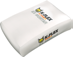 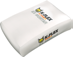 Type	Item/Box	CodeK-FLEX®  DOCUMENTATIONSFor ETA, TDS and MSDS please contact kflex-technical@isolante.comK-FLEX® K-FIRE HS CK-FLEX®  K-FIRE HS COMPOUND	APPLICATIONS K-FLEX® FIRE HS COMPOUND is is dry blended from high quality gypsum plaster and carefully graded fire resistant aggregates to give excellent fire resistance, strength andversatile workability in floor seal applications.K-FLEX® K-FIRE HS COMPOUND is readily mixed with water, to consistencies ranging from pourable through to trowelable, with a controlled expansion on setting togive a flame and smoke tight seal within the opening and around all services.Building elements penetrationService peentration of cables, metal pipes, traysINSTALLATION 	APPROVALS Mix with clean water in a clean mixing vessel.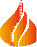 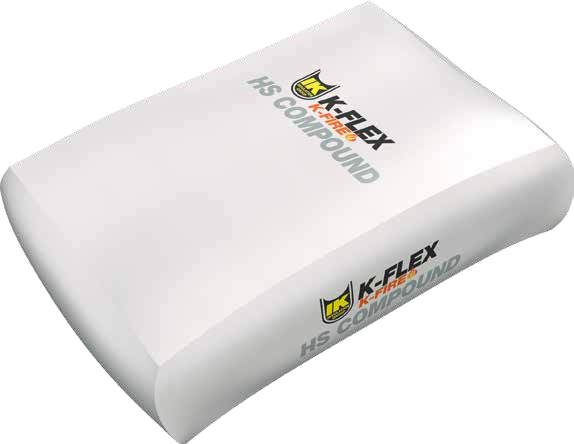 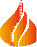 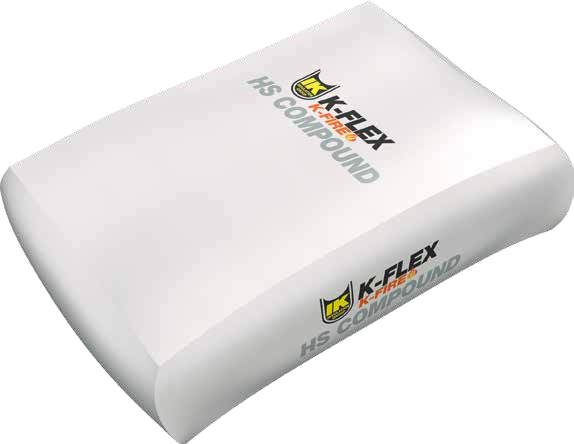 Slowly add the powder to the water while mixing to ensure a smooth lump free mixture.Do not attempt to remix by adding more water after the mortar has started to set as this will interfere with the setting process.The mixed mortar will remain usable for 45-60 minutes depending on the batch size, water content and temperature.Mixing ratio 3:1 (by weight)tested according EN 1366-3 Penetration Seals tested according BS476TECHNICAL DATA K-FLEX®  K-FIRE HS COMPOUNDFire Rating	Up to EI 240	BS476Tested service penetrationCopper pipes up to Ø107mm + MW insulation;Steel pipes up to Ø160mm + MW insulation;- Single cables up to Ø80mm;- Cable bundles up to Ø100mm;*MW: Mineral WoolStoring temperature	5 to 25 °CThermal Conductivity	0.45 W/mk	EN 1745Acoustic performances	50 dB @ 100mm thickRANGE 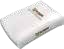 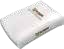 Type	Item/Box	CodeK-FLEX®  DOCUMENTATIONSFor ETA, TDS and MSDS please contact kflex-technical@isolante.com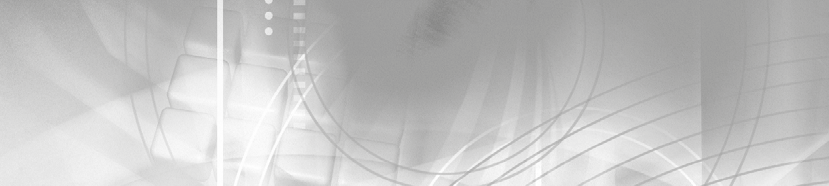 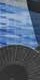 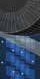 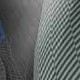 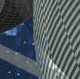 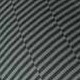 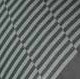 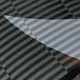 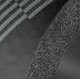 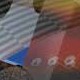 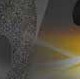 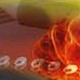 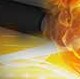 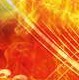 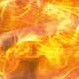 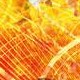 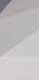 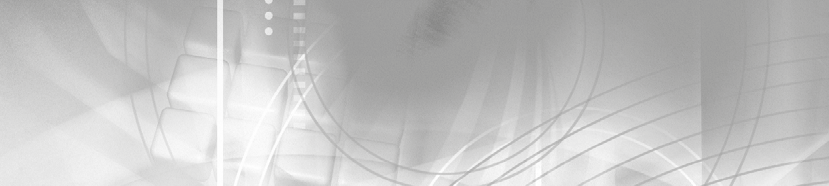 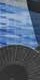 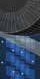 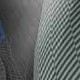 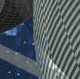 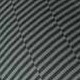 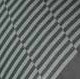 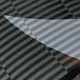 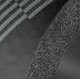 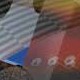 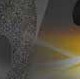 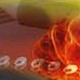 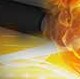 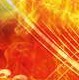 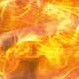 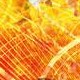 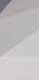 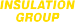 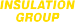 L’ISOLANTE K-FLEX S.p.A. Via Don Locatelli, 35 - 20877 Roncello (MB) Italytel.: +39.039.68241 - fax: +39.039.6824560e-mail: internationalsales@isolante.com www.kflex.comK-FLEX® K-FIRE  COLLAR K-FLEX® K-FIRE  COLLAR K-FLEX® K-FIRE  COLLAR PropertyValueTest methodTested penetration seal inFlexible walls: min. thickness 100 mm; Rigid walls: min. thickness of 100 mm; Rigid floors: min. thickness of 150 mm;Durability and serviceabilityType Y2: intended for use at temperature below 0°C, but with no exposure to rain nor UV.Includes lower use categories.EOTA TR 024:2009TypeHeightItem/BoxCodeK-FLEX® K-FIRE COLLAR-P - 55 mmOn request2485CFPC00055K-FLEX® K-FIRE COLLAR-P - 82 mmOn request2485CFPC00082K-FLEX® K-FIRE COLLAR-P - 110 mmOn request2485CFPC00110K-FLEX® K-FIRE COLLAR-P - 125 mmOn request2285CFPC00125K-FLEX® K-FIRE COLLAR-P - 140 mmOn request2085CFPC00140K-FLEX® K-FIRE COLLAR-P - 160 mmOn request1285CFPC00160K-FLEX® K-FIRE COLLAR-P - 200 mmOn request185CFPC00200TypeHeightItem/BoxCodeK-FLEX® K-FIRE COLLAR-S - 32 mmOn request6085CFSS00032K-FLEX® K-FIRE COLLAR-S - 38 mmOn request6085CFSS00038K-FLEX® K-FIRE COLLAR-S - 42 mmOn request6085CFSS00042K-FLEX® K-FIRE COLLAR-S - 46 mmOn request6085CFSS00046K-FLEX® K-FIRE COLLAR-S - 48 mmOn request6085CFSS00048K-FLEX® K-FIRE COLLAR-S - 50 mmOn request6085CFSS00050TypeHeightItem/BoxCodeK-FLEX® K-FIRE COLLAR-Z - 55 mmOn request3085CFGS00055K-FLEX® K-FIRE COLLAR-Z - 65 mmOn request3085CFGS00065K-FLEX® K-FIRE COLLAR-Z - 70 mmOn request3085CFGS00070K-FLEX® K-FIRE COLLAR-Z - 82 mmOn request3085CFGS00082K-FLEX® K-FIRE COLLAR-Z - 90 mmOn request3085CFGS00090K-FLEX® K-FIRE COLLAR-Z - 110 mmOn request3085CFGS00110K-FLEX® K-FIRE COLLAR-Z - 125 mmOn request3085CFGS00125K-FLEX® K-FIRE COLLAR-Z - 140 mmOn request3085CFGS00140K-FLEX® K-FIRE COLLAR-Z - 160 mmOn request3085CFGS00160TypeHeightItem/BoxCodeK-FLEX® K-FIRE COLLAR-E - 55 mm50 mmOn request85CFFR00055K-FLEX® K-FIRE COLLAR-E - 82 mm50 mmOn request85CFFR00082K-FLEX® K-FIRE COLLAR-E - 110 mm50 mmOn request85CFFR00110K-FLEX® K-FIRE COLLAR-E - 125 mm60 mmOn request85CFFR00125K-FLEX® K-FIRE COLLAR-E - 160 mm60 mmOn request85CFFR00160K-FLEX® K-FIRE COLLAR-E - 200 mm75 mmOn request85CFFR00200K-FLEX® K-FIRE COLLAR-E - 250 mm75 mmOn request85CFFR00250K-FLEX® K-FIRE COLLAR-E - 315 mm75 mmOn request85CFFR00315K-FLEX® K-FIRE  WRAP K-FLEX® K-FIRE  WRAP K-FLEX® K-FIRE  WRAP PropertyValueTest methodTested penetration seal inFlexible walls: min. thickness 100 mm, Rigid walls: min. thickness of 100 mm, Rigid floors: min. thickness of 150 mm.Durability and serviceabilityType Y2: intended for use at temperature below 0°C, but with no exposure to rain nor UV.Includes lower use categories.EOTA TR 024:2009TypeNumber of layersItem/BoxCodeK-FLEX® K-FIRE WRAP - 40 mm precut stripOn request100850VRIW0040K-FLEX® K-FIRE WRAP - 55 mm precut stripOn request100850VRIW0055K-FLEX® K-FIRE WRAP - 82 mm precut stripOn request100850VRIW0082K-FLEX® K-FIRE WRAP - 110 mm precut stripOn request100850VRIW0110K-FLEX® K-FIRE WRAP - 125 mm precut stripOn request48850VRIW0125K-FLEX® K-FIRE WRAP - 140 mm precut stripOn request24850VRIW0140K-FLEX® K-FIRE WRAP - 160 mm precut stripOn request24850VRIW0160K-FLEX® K-FIRE WRAP - 200 mm precut stripOn request24850VRIW0200K-FLEX® K-FIRE SEALSTRIP - 25 m x 50 mm roll685NSIW25050K-FLEX® K-FIRE  PIPE WRAP K-FLEX® K-FIRE  PIPE WRAP K-FLEX® K-FIRE  PIPE WRAP PropertyValueTest methodTested penetration seal inFlexible walls: min. thickness 100 mm; Rigid walls: min. thickness of 100 mm; Rigid floors: min. thickness of 150 mm;Durability and serviceabilityType X: intended for use at conditions exposed to weathering.EOTA TR 024:2009TypeNumber of layersItem/BoxCodeK-FLEX® K-FIRE PIPE WRAP - 55 mm precut strip2 layers, 50mm wide100850VRFW0055K-FLEX® K-FIRE PIPE WRAP - 82 mm precut strip2 layers, 50mm wide100850VRFW0082K-FLEX® K-FIRE PIPE WRAP- 110 mm precut strip2 layers, 50mm wide100850VRFW0110K-FLEX® K-FIRE PIPE WRAP - 125 mm precut strip4 layers, 75mm wide48850VRFW0125K-FLEX® K-FIRE PIPE WRAP - 160 mm precut strip4 layers, 75mm wide24850VRFW0160K-FLEX® K-FIRE PIPE WRAP - 200 mm precut strip7 layers, 75mm wide24850VRFW0200K-FLEX® K-FIRE PIPE WRAP - 250 mm precut strip7 layers, 75mm wide24850VRFW0250K-FLEX® K-FIRE PIPE WRAP - 25 m x 50 mm roll-2485NSFW25050K-FLEX® K-FIRE PIPE WRAP- 25 m x 75 mm roll-2485NSFW25075K-FLEX® K-FIRE  SEALANT A PLUS K-FLEX® K-FIRE  SEALANT A PLUS K-FLEX® K-FIRE  SEALANT A PLUS PropertyValueTest methodTested penetration seal InFlexible walls: min. thickness 100 mm Rigid walls: min. thickness of 100 mm Rigid floors: min. thickness of 150 mmDurability and serviceabilityType Z1: Intended for use at internal conditions, excluding temperature below 0°C.EOTA TR 024:2009Storing Temp.+5°C to +30°CWater solubilityMiscibleTypeItem/BoxCodeK-FLEX® K-FIRE SEALANT A PLUS - 310 ml cartridge, white25850CL020201K-FLEX® K-FIRE SEALANT A PLUS - 310 ml cartridge, grey25850CL020202K-FLEX® K-FIRE SEALANT A PLUS - 600 ml sausage, white12850CL020203K-FLEX® K-FIRE SEALANT A PLUS - 600 ml sausage, grey12850CL020204K-FLEX® K-FIRE  SEALANT AK-FLEX® K-FIRE  SEALANT AK-FLEX® K-FIRE  SEALANT APropertyValueTest methodTested Penetration Seal InFlexible walls: min. thickness 120 mm Rigid walls: min. thickness of 150 mm.Durability And ServiceabilityType Z1: Intended for use at internal conditions, excluding temperature below 0°C, without exposure to rain or UV.EOTA TR 024:2009Storing Temp.+5°C to +30°CSlump5mm after 1hr in 30mm jointCure Rate3mm per day at 50% relative humidity 23°CWater ResistanceGood when fully curedJoint MovementRemains flexibleAcoustic PerformancesRw up to 65 dB Rw up to 40 dBEN 10140EN ISO 717-1Ecological DataLow Ozone Depletion Potential (ODP) Low Global Warming Potential (GWP) Low VOCDust FreeK-FLEX® K-FIRE SEALANT A - 310 ml cartridge, white25850CL020205K-FLEX® K-FIRE SEALANT A - 5 kg tub, white1850CL020207K-FLEX® K-FIRE  ACRYLIC K-FLEX® K-FIRE  ACRYLIC K-FLEX® K-FIRE  ACRYLIC PropertyValueTest methodTested Penetration Seal InFlexible walls: min. thickness 100 mm Rigid walls: min. thickness of 150 mm Rigid floors: min. thickness of 150 mmDurability And ServiceabilityType Z2: Intended for uses in internal conditions, excluding temperature below 0°C, without exposure to rain or UV.EOTA TR 024:2009Storing Temp.+5 to +30°CDensity1.58 g/mlCure Rate3 to 5 days depending on thickness and temperatureWater ResistanceGood when fully curedJoint MovementRemains flexibleEcological DataEMICODE emission class EC 1PLUS Low EmissionK-FLEX® K-FIRE ACRYLIC - 310 ml cartridge, white12850CL020213K-FLEX® K-FIRE ACRYLIC - 600 ml sausage, white12850CL020215K-FLEX® K-FIRE  SEALANT S PLUS K-FLEX® K-FIRE  SEALANT S PLUS K-FLEX® K-FIRE  SEALANT S PLUS PropertyValueTest methodTested Penetration Seal InRigid walls: min. thickness of 150 mm Rigid floors: min. thickness of 150 mmDurability And ServiceabilityType X: Intended for use at conditions exposed to weathering and in the temperature range -20°C to 70°C. Also suitable for internal conditions.EOTA TR 024:2009Storing Temp.+5°C to +30°CDensity1.40 g/mlEcological DataHalogen Free Non-toxic Low smoke Dust FreeK-FLEX® K-FIRE SEALANT S PLUS - 310 ml cartridge, white25850CL020208K-FLEX® K-FIRE  HP SEALANT K-FLEX® K-FIRE  HP SEALANT K-FLEX® K-FIRE  HP SEALANT PropertyValueTest methodTested Penetration Seal InFlexible walls: min. thickness of 100 mm Rigid walls: min. thickness of 100 mm Rigid floors: min. thickness of 150 mmDurability And ServiceabilityType Z2: Intended for uses in internal conditions, excluding temperature below 0°C, without exposure to rain or UV.EOTA TR 024:2009Storing Temp.+5°C to +25°CDensity1.28 g/mlExpansionUp to 20xShore Hardness68ISO 7619-1:2010Ecological DataLow Ozone Depletion Potential (ODP) Low Global Warming Potential (GWP) Low VOC (0.05g/l)Dust FreeK-FLEX® K-FIRE HP SEALANTS - 310 ml cartridge, grey12850CL020212K-FLEX® K-FIRE  BATT K-FLEX® K-FIRE  BATT K-FLEX® K-FIRE  BATT PropertyValueTest methodTested penetration seal inFlexible walls: min. thickness 100 mm; Rigid walls: min. thickness of 100 mm;Durability and serviceabilityType Z1: Intended for use in internal conditions, excluding temperature below 0°C, without exposure to rain or UV.EOTA TR 024:2009Density> 140 kg/m3Thermal Conductivity0.034 W/mK at 10°CEcological dataLow Ozone Depletion Potential (ODP) Low Global Warming Potential (GWP) Low VOCContributes to Green BuildingK-FLEX® K-FIRE BATT - 1200 x 600 x 50 mm board1850VR020656K-FLEX® K-FIRE  BOARD K-FLEX® K-FIRE  BOARD K-FLEX® K-FIRE  BOARD PropertyValueTest methodTested penetration seal inFlexible walls: min. thickness 75 mm; Rigid walls: min. thickness 75 mm; Rigid floors: min. thickness 150 mmDurability and serviceabilityType Y1: designed for use at temperatures below 0 °C when exposed to UV, but without exposure to rain. Includes lower classes Y2, Z1, Z2.EOTA TR 024:2009Storage temperature+5 °C ÷ +30°CCoating density1,3-1,4 g/mlCoating colourRAL 9002TypeItem/BoxCodeK-FLEX® K-FIRE BOARD - 1200 x 600 x 50 mm board 1S Smooth1850VR020671K-FLEX® K-FIRE BOARD - 1200 x 600 x 60 mm board 1S Smooth1850VR020672K-FLEX® K-FIRE BOARD - 1200 x 600 x 60 mm board 2S Smooth1850VR020673K-FLEX® K-FIRE BOARD - 1200 x 600 x 50 mm board 1S Ribbed1850VR020674K-FLEX® K-FIRE BOARD - 1200 x 600 x 50 mm board 2S Ribbed1850VR020675K-FLEX® K-FIRE BOARD - 1200 x 600 x 60 mm board 1S Ribbed1850VR020676K-FLEX® K-FIRE BOARD - 1200 x 600 x 60 mm board 2S Ribbed1850VR020677K-FLEX® K-FIRE  COATING K-FLEX® K-FIRE  COATING K-FLEX® K-FIRE  COATING PropertyValueTest methodTested penetration seal inFlexible walls: min. thickness 75 mm; Rigid walls: min. thickness 75 mm; Rigid floors: min. thickness 150 mmDurability and serviceabilityType Z2: Intended for indoor applications ohumidity lower than 85% RH, excluding temperatures below 0 ° C,without exposure to rain or UV radiation.EOTA TR 024:2009Storage temperature+5 °C ÷ +30°CAppliction temperature+5 °C ÷ +50°CCoating colourRAL 9002PH8,5 – 9,2K-FLEX® K-FIRE COATING - 8 lt. - 10,4 / 11,2 kg1850VR020680K-FLEX® K-FIRE  FLEXI COATK-FLEX® K-FIRE  FLEXI COATK-FLEX® K-FIRE  FLEXI COATPropertyValueTest methodTested penetration seal inRigid walls: min. thickness 150 mm; Rigid floors: min. thickness 150 mmDurability and serviceabilityZ1 - intended for use in internal conditions with humidity equal to or higher than 85 % RH excluding temperatures below 0°C, without exposure to rain or UVSpecific Gravity1.2 – 1.35 g/cm³ISO 2811-1:2011Cure Rate0.5mm per day at 50% relative humidity 23°CTack Free6hrs at 23°C, 50% RHApplication Temperature+0°C to +30°CCoating Thickness2.5mm Nominal, wet coating thicknessCoverage2.8kg/m², 2.24L/m²Reaction to fireB-s1, d0EN 13501-1Air Permeability600 Pa - 100Pa 0.4/1.5 m3/h/m2EN1026Movement500 cycles per 30 mins - 50% expansion and compressionK-FLEX® K-FIRE FLEXI COAT - 10 Kg1850VR020678K-FLEX® K-FIRE  MORTAR K-FLEX® K-FIRE  MORTAR K-FLEX® K-FIRE  MORTAR PropertyValueTest methodTested penetration seal inFlexible walls: min. thickness 100 mm; Rigid walls: min. thickness of 100 mm; Rigid floors: min. thickness of 150 mm;Durability and serviceabilityType Y2: intended for use at temperature below 0°C, with no exposure to rain nor UV. Includes lower use categories.EOTA TR 024:2009Thermal Conductivity< 0.3 W /m KEcological dataFree of fibers, silica and halogensK-FLEX® K-FIRE MORTAR - 20 kg bag1850VR020653K-FLEX® K-FIRE  EX MORTAR K-FLEX® K-FIRE  EX MORTAR K-FLEX® K-FIRE  EX MORTAR PropertyValueTest methodTested penetration seal inFlexible walls: min. thickness 100 mm; Rigid walls: min. thickness of 150 mm; Rigid floors: min. thickness of 150 mm.Durability and serviceabilityType Z2: Intended for uses in internal conditions, excluding temperature below 0°C, without exposure to rain or UV.EOTA TR 024:2009Storing temperature5 to 30 °CThermal conductivity0.051 W/mKTack free timeLess than 1 hour depending on the local climateAcoustic performances64 dBK-FLEX® K-FIRE EX MORTAR - 20 kg bag1850VR020658K-FLEX® K-FIRE  HS COMPOUND K-FLEX® K-FIRE  HS COMPOUND K-FLEX® K-FIRE  HS COMPOUND PropertyValueTest methodTested penetration seal inRigid floors: min. thickness of 150 mm.Durability and serviceabilityType Z1: intended for use at temperature below 0°C, without exposure to rain nor UV.Includes lower use categories.EOTA TR 024:2009DensityLoose Bulk 950kg/m3 Wet Cast 1750 ÷ 1900 kg/m3Dried 1450 ÷ 1600 kg/m3Shelf lifeup to 12 monthsK-FLEX® K-FIRE HS COMPOUND - 20 kg bag1850VR020655